МИНИСТЕРСТВО ПРОСВЕЩЕНИЯ РОССИЙСКОЙ ФЕДЕРАЦИИФедеральное государственное бюджетное образовательное учреждение высшего  образованияКРАСНОЯРСКИЙ ГОСУДАРСТВЕННЫЙ ПЕДАГОГИЧЕСКИЙ УНИВЕРСИТЕТим. В.П. Астафьева(КГПУ им. В.П. Астафьева)Факультет начальных классовКафедра музыкально-художественного образованияРАБОЧАЯ ПРОГРАММА РАБОЧАЯ ПРОГРАММА ПРОИЗВОДСТВЕННОЙ ПРАКТИКИ: ПЕДАГОГИЧЕСКАЯ ПРАКТИКАНаправление подготовки: 44.03.01 Педагогическое образованиеНаправленность (профиль) образовательной программыИзобразительное искусствоКвалификация: бакалавр (заочная форма обучения)Красноярск 2022Рабочая программа обсуждена на заседании кафедры музыкально-художественного образованияПротокол № 8 от 4 мая 2022 г. Заведующий кафедройканд. пед. наук, доцент 	                       Л.А. Маковец  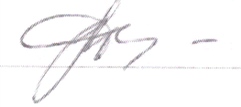 Одобрено научно-методическим советом направления подготовки44.03.01 Педагогическое образованиеНаправленность (профиль) образовательной программыИзобразительное искусствоПротокол № 5 от 12 мая 2022 г. Председатель научно-методического совета специальности (направления подготовки)                  Н.Ю. Дмитриева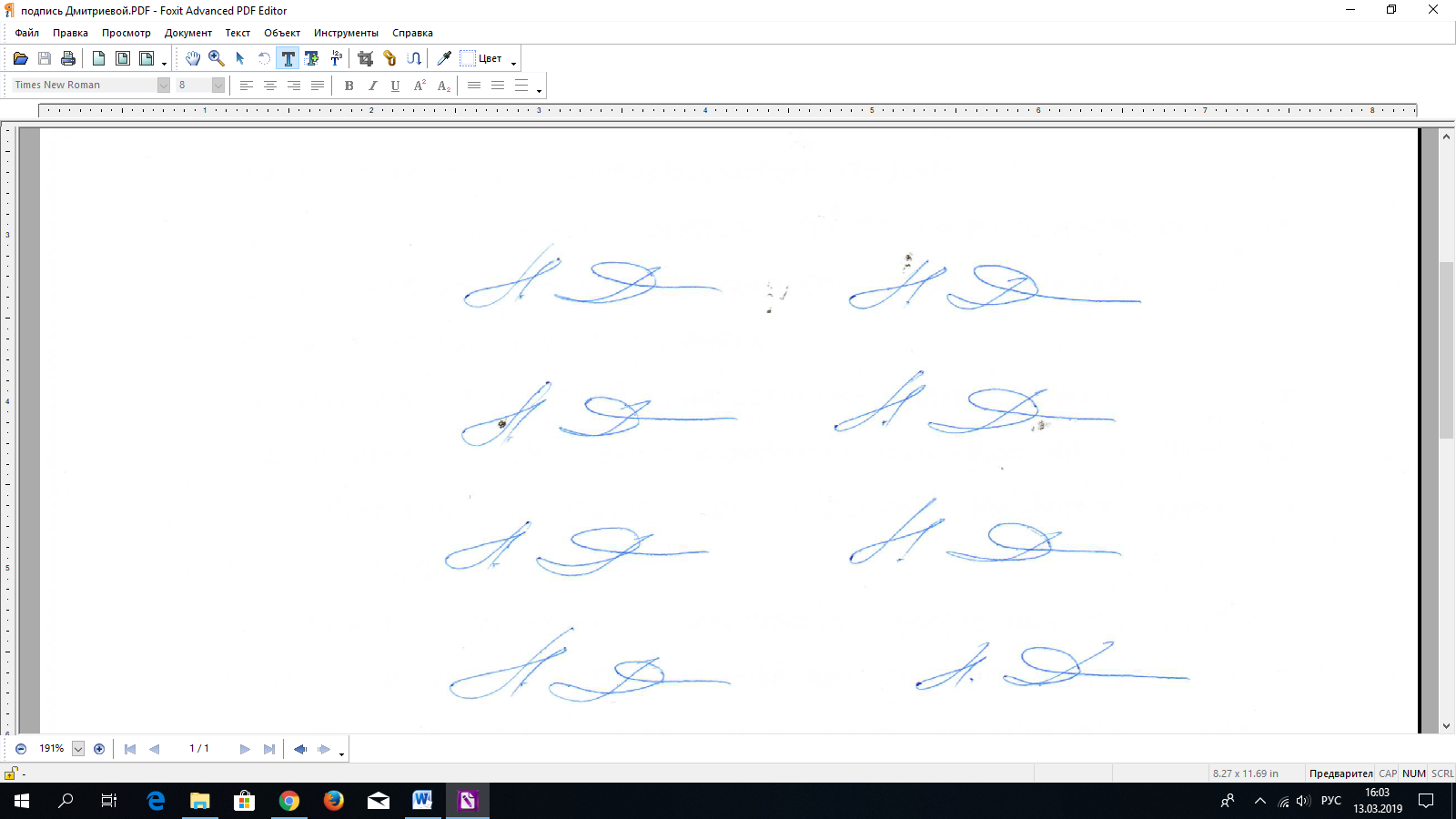 Рабочая программа  составлена к.филос.н., доцентом кафедры МХО КГПУ им. В.П. Астафьева Н.Ю. ДмитриевойРабочая программа дисциплины обсуждена на заседании кафедры музыкально-художественного образования«12» апреля 2017 г. № 5Заведующий кафедрой                                                  Л.А. МаковецОдобрено научно-методическим советом направления подготовки44.03.01 Педагогическое образованиеНаправленность (профиль) образовательной программыИзобразительное искусство«12» апреля 2017 г. № 3Председатель НМСС                                                           С.А. Митасова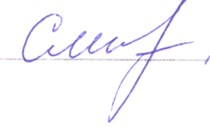 Рабочая программа  составлена к.филос.н., доцентом кафедры МХО КГПУ им. В.П. Астафьева Н.Ю. ДмитриевойРабочая программа дисциплины обсуждена на заседании кафедры музыкально-художественного образования«8» мая  2018 г. № 8Заведующий кафедрой                                                  Л.А. МаковецОдобрено научно-методическим советом направления подготовки44.03.01 Педагогическое образованиеНаправленность (профиль) образовательной программыИзобразительное искусство«16»  мая 2018 г. № 4Председатель НМСС                                                           С.А. МитасоваРабочая программа  составлена к.филос.н., доцентом кафедры МХО КГПУ им. В.П. Астафьева Н.Ю. ДмитриевойРабочая программа дисциплины обсуждена на заседании кафедры музыкально-художественного образования«8» мая  2019 г. № 8Заведующий кафедрой                                                  Л.А. МаковецОдобрено научно-методическим советом направления подготовки44.03.01 Педагогическое образованиеНаправленность (профиль) образовательной программыИзобразительное искусство«15»  мая 2019 г. № 7Председатель НМСС                                        Н.Ю. ДмитриеваРабочая программа  составлена к.филос.н., доцентом кафедры МХО КГПУ им. В.П. Астафьева Н.Ю. ДмитриевойРабочая программа дисциплины обсуждена на заседании кафедры музыкально-художественного образования«13» мая  2020 г. № 7Заведующий кафедрой                                                  Л.А. МаковецОдобрено научно-методическим советом направления подготовки44.03.01 Педагогическое образованиеНаправленность (профиль) образовательной программыИзобразительное искусство«20»  мая 2020 г. № 4Председатель НМСС(Н)                                Н.Ю. ДмитриеваРабочая программа обсуждена на заседании кафедры музыкально-художественного образованияПротокол № 7 от 12 мая 2021 г. Заведующий кафедройканд. пед. наук, доцент 	                       Л.А. Маковец  Одобрено научно-методическим советом направления подготовки44.03.01 Педагогическое образованиеНаправленность (профиль) образовательной программыИзобразительное искусствоПротокол № 4 от 21 мая 2021 г. Председатель научно-методического совета специальности (направления подготовки)                  Н.Ю. ДмитриеваПояснительная запискаМесто практики в структуре образовательной программы Рабочая программа практики разработана на основе ФГОС ВО по направлению подготовки 44.03.01 Педагогическое образование (уровень бакалавриата), приказ от 04.12.2015 г. № 1426 и Федерального закона «Об образовании в РФ» от 29.12.2012 № 273-ФЗ.Педагогическая практика относится к производственной практике рабочего учебного плана образовательной программы  44.03.01 Педагогическое образование, профиль «Изобразительное искусство», квалификация (степень) бакалавр. Место практики в учебном плане: педагогическая практика проходит на четвёртом курсе в течение четырех недель. Способ проведения практики – стационарная и выездная. Практика реализуется в форме практической подготовки. Общая трудоемкость дисциплины - в З.Е., часах и неделяхОбщая трудоемкость дисциплины составляет 6 зачетные единицы, 216 часа, 2 – контактные часы, 210 часов – самостоятельная работа, контроль – 4 часов. Форма контроля – экзамен. Цель педагогической практики –  формирование профессиональных компетенций будущих специалистов в области педагогики искусства посредством практической педагогической деятельности в СОШ МБОУ и учреждениях дополнительного художественного образования. Планируемые результаты обученияКонтроль результатов педагогической практикиПортфолио педагогической практики:Дневник педагогической практики;Планы-конспекты уроков по изобразительному искусству;Анализ и самоанализ уроков по изобразительному искусству;Защита результатов педагогической практике на итоговой конференции. Оценочные средства результатов педагогической практики, критерии оценивания представлены в разделе «Фонд оценочных средств».Форма контроля: защита результатов педагогической практики на итоговой конференции (экзамен).Перечень образовательных технологий,используемых при подготовке и прохождении педагогической практикиПедагогические технологии на основе активизации и интенсификации деятельности студента (активные методы обучения): технология учебного проекта, интерактивные технологии (дискуссия, дебаты, проблемный семинар);Технология мастерских, технология эвристического образования. Методические рекомендации по прохождению педагогической практикиУчебно-воспитательная работа. Общее ознакомление с системой учебно-воспитательной работы в школе, с деятельностью учителя изобразительного искусства. Важным условием эффективности учебно-воспитательной работы является знание конкретных условий работы школы, учащихся, особенностей классного коллектива. В первую неделю практики происходит адаптации студентов к новым условиям, к педагогическому коллективу школы, намечаются перспективы работы на весь период практики. Студенты изучают текущий и перспективный планы школы, планы методических объединений учителей изобразительного искусства, программу школьного предмета по специальности в тех классах, с которыми предстоит работать в ходе практики, знакомятся со школьным кабинетом изобразительного искусства и его оборудованием.Результаты ознакомления фиксируются в дневнике педагогической практики (список администрации, членов педагогического коллектива школы, с которыми практиканту предстоит сотрудничать, расписание звонков, расписание уроков в закреплённом классе, список класса и схема рассадки учащихся, календарные планы учебно-воспитательной работы в классе и т. д.). На основании изучения школьной документации, методических материалов и бесед с администрацией, учителями изобразительного искусства и классными руководителями студент составляет индивидуальный план прохождения педагогической практики. При ознакомлении с планами учителей студенту следует обратить внимание на формулирование образовательных, развивающих и воспитательных задач урока или системы уроков, выбор методов и приемов активизации познавательной и художественно-творческой деятельности учащихся, критерии отбора материала для каждого урока.Посещение и анализ уроков опытных учителей осуществляется в ходе всего периода практики, однако, наиболее активно проводится в первую её неделю. Необходимо обратить внимание на то, как, какими приемами учитель организует работу учащихся, мобилизует их познавательную активность, общается с ними, какими методами и приемами достигаются цели урока на разных его этапах, как осуществляется воспитание школьников. Цель этих наблюдений — осмыслить положительные стороны работы учителей, с тем, чтобы использовать на своих уроках. Наблюдения фиксируются в педагогическом дневнике.В процессе обсуждения уроков учителя обращают внимание на общедидактические проблемы, на требования к современному уроку, требуя конкретное воплощение этих требований в работе данного учителя. В ходе таких обсуждений у студентов вырабатываются критерии оценки уроков. Цель обсуждения открытых уроков — не столько оценка работы студента, сколько формирование идеала образца урока, повторение наиболее важных вопросов теории обучения:мировоззренческая направленность содержания учебного материала;выбор типа и структуры урока, методов обучения в зависимости от целей, содержания урока, особенностей учащихся и класса;особенности восприятия, осмысления, закрепления и практического применения знаний учащимися в изобразительном творчестве, руководство этим процессом;дидактическая ценность проблемного обучения и условия создания проблемной ситуации на уроке;факторы, определяющие выбор того или иного метода учителем, эффективность данных методов и приемов обучения и т. д. Можно выделить три группы вопросов, по которым делаются заметки в дневнике практиканта: деятельность учителя; деятельность учащихся, организация ее учителем; замечания по уроку, его положительные и отрицательные стороны.Учебная работа (подготовка, проведение и анализ уроков изобразительного искусства). Подготовка к проведению уроков начинается в первую неделю практики. При подготовке урока необходимо учитывать психолого-педагогические особенности классного коллектива и отдельных учащихся, уровень сформированности у них основных общеучебных и специальных умений, наличие базовых знаний по школьному предмету.Подготовка к уроку - это творческий процесс. Каждый урок должен рассматриваться как единое законченное целое, будучи одновременно звеном в общей системе уроков по данному предмету.Основные требования к уроку изобразительного искусства в общеобразовательной школе:единство образовательных и воспитательных целей, их гуманистическая направленность;развитие художественных способностей учащихся, формирование эстетического отношения к действительности, нравственных и волевых качеств;чёткое определение учебных задач, организационная чёткость на каждом этапе урока, законченность каждого отдельного урока, определение оптимального содержания урока, тщательный подбор учебного материала как всего урока, так и отдельных его звеньев: фактов, произведений (или их фрагментов) изобразительного искусства, музыки, литературы, упражнений, практических заданий; выбор методов и приёмов, наиболее соответствующих содержанию и целям художественного образования и эстетического воспитания школьников. Соблюдение этих требований является условием активного восприятия и усвоения учебного материала, овладения изобразительными навыками; путём воспитания у учащихся творческого отношения к учению; средством укрепления их познавательных интересов, развития эстетических потребностей и ценностных ориентации.Подготовка студента к проведению урока складывается из нескольких этапов:определения места урока в системе уроков, основных вопросов содержания изучаемого материала, наиболее трудных для объяснения и усвоения, возможные приёмы активизации деятельности учащихся на уроке; проверки наличия наглядных пособий и дидактического материала к уроку;   ознакомления с методической литературой по теме, программой, учебными пособиями;   разработки плана-конспекта урока, определения цели, задач урока, содержания и объёма нового материала; связь его с ранее изученным материалом; подбор материала для повторения, закрепления темы, домашнего задания; определения структуру урока и основных методов работы на каждом этапе урока с учётом особенностей развития учащихся в конкретном классном коллективе, подбора необходимых для проведения урока наглядных пособий и дидактического материала; подготовки технических средств обучения;   обсуждения подготовленного первоначального варианта плана-конспекта урока с учителем-предметником и методистом в рамках групповых занятий или индивидуальных консультаций.Очень важно в ходе практики научиться планировать время занятия, всегда должен быть запас дополнительного материала, которым можно заинтересовать учащихся.При подготовке к проведению уроков большое значение имеет посещение подобных уроков проводимых в параллельных классах. При посещении уроков студенты изучают:методику подготовки учителя к уроку (составление тематического и поурочного плана, конспекта урока, определение цели и содержания урока, выбор методов и приёмов для достижения целей урока, подбор и подготовку наглядных пособий, дидактических материалов и ТСО к уроку и др.); методику проведения урока (методы и приёмы осуществления этапов урока, проверки и оценки знаний и практических работ, приёмы активизации деятельности учащихся на уроке, знание учителем особенностей каждого ученика, воспитание в процессе обучения и др.).При посещении и анализе урока особое внимание обращается на определение конкретной цели посещения: знакомство с вариантами композиционного построения урока, его типом и структурой, знакомство с методикой активизации деятельности учащихся на уроке, с приёмами объяснения нового материала, методикой опроса, проведения упражнений, организации самостоятельной работы учащихся на уроке, приёмами подведения итогов урока.Руководители практики нацеливают студентов на самоанализ профессиональной деятельности (что получилось или не получилось и почему?).Внеклассная работа учителя является продолжением учебной работы. Её характер, виды, объем, формы и сроки согласовываются с руководителями практики и отражаются в индивидуальном плане студента-практиканта.Характер предстоящей в период практики внеклассной работы по изобразительному искусству выявляется в процессе ознакомления со школьной документацией (годовой календарный план проведения внеклассной работы учителя изобразительного искусства, планы работы факультативов, кружков, школьных студий и т.д. положения о конкурсах и выставках), школьными предметными кабинетами, учебно-методической базой преподавания.Внеклассная работа студента-практиканта по специальности может включать следующие виды работы:подготовка и проведение кружковых, факультативных занятий с учащимися (посещение музея, выставки, мастерской художника);совершенствование учебно-методической базы кабинета изобразительного искусства, его оформление.Уже на первом этапе практики студенту необходимо ознакомиться с деятельностью учителя изобразительного искусства, с учебной программой и учебниками по предмету, с оборудованием учебного кабинета, посетить уроки, факультативные, кружковые занятия, внеклассные мероприятия, проводимые учителем. Ознакомиться с системой его учебной и внеклассной работы (ее цели и задачи, специфика предмета, план работы, ее содержание, формы и методы).При посещении занятия кружка определяются его состав, образовательные, развивающие и воспитательные задачи, структура занятия, содержание и методы работы, условия эффективности работы кружка.При посещении внеклассного мероприятия по изобразительному искусству выявляются его тема, форма, цель и задачи, содержание и методы подготовки учителя и учащихся, структура и этапы, отношение учащихся к проводимому мероприятию.При знакомстве с кабинетом изобразительного искусства обращается внимание на оборудование и оформление, на имеющуюся литературу, наличие наглядных и дидактических материалов, техническую оснащенность.Только на основе такой предварительной работы можно включиться в работу учителя,  проверку работ учащихся, оказание помощи отстающим по предмету, участие в оформлении кабинета, помощь в подготовке дидактического материала к уроку, подготовку и проведение внеклассного занятия по изобразительному искусству, организацию кружков, секций, клубов по интересам, факультативных занятий по изобразительному искусству, обеспечивающих углубленное изучение учащимися отдельных разделов программы, способствующих формированию интереса к искусству и развитию изобразительно-творческих способностей. Формами внеклассных мероприятий также могут быть рассказы о выдающихся художниках, об истории создания произведения, экскурсии в художественные музеи или на выставки, мастерские художников, предметные тематические вечера, обзоры журналов об искусстве; викторины по предмету, предметный КВН, устный журнал и др.Студенту важно продумать, какова конечная цель занятий, что нового приобретут он и его воспитанники, как проводить занятия, поддерживать и развивать интерес школьников к искусству и художественному творчеству, развивать художественные способности детей, сотрудничать и общаться с ними.Учебная работа дополняется внеклассной работой по предмету, организуя индивидуальную работу с детьми, слабо усваивающими учебный материал на уроках, студенты педагогически корректно выявляют причины отставания, определяют пути его преодоления.Объём самостоятельно проводимых студентом-практикантом внеклассных занятий с учащимися определяется руководителями практики и зависит от запланированной учителем-предметником форм её организации. Возможные формы проведения: серия занятий кружка, факультатив, школьная студия или клуб, беседа, лекция, экскурсия, выставка, конкурс, школьная предметная олимпиада, неделя искусств, предметный вечер, праздник и другие формы внеклассной работы по изобразительному искусству.Оптимальным представляется проведение одного из запланированных учителем внеклассных мероприятий всей группой студентов (вечер, выставка, олимпиада, неделя изобразительного искусства и т.д.) и одного индивидуального мероприятия.Одно из проведённых студентом-практикантом внеклассных занятий может быть зачётным. При подготовке и проведении такого занятия следует в основном придерживаться тех же требований и рекомендаций, что и при подготовке и проведении урока.При подготовке и проведении внеклассных занятий по изобразительному искусству студенты разрабатывают и изготавливают (самостоятельно или совместно с детьми) необходимые наглядные пособия, дидактический материал, оборудование. При подготовке к проведению внеклассных занятий студенты предварительно посещают и анализируют внеклассные занятия опытных учителей изобразительного искусства. Рекомендации по анализу внеклассных занятий представлены в приложении.Творческо-исследовательская деятельность. Неотъемлемой частью профессиональной подготовки будущего учителя является овладение им исследовательскими умениями, методикой научно-педагогического эксперимента. Без самостоятельной исследовательской деятельности, немыслимо самосовершенствование учителя. Она проявляется в способности увидеть проблему, сформулировать гипотезу, проанализировать факты, причины и следствия, сделать собственные выводы и обобщения, вести опытно-экспериментальное обучение.Исследовательская деятельность студента - будущего учителя изобразительного искусства чрезвычайно обширна: знакомство с новейшей психолого-педагогической литературой; отбор для занятий художественных произведений с учётом их эмоционального воздействия художественных достоинств и воспитательной значимости; изучение художественного восприятия школьников в зависимости от их возрастных и индивидуальных особенностей; анализ изобразительной творческой деятельности учащихся, развитие их художественных способностей; рецензии на книги, статьи, художественные выставки, научно-методические рефераты, доклады; определение оптимального и наиболее эффективного использования наглядно-иллюстративного материала при изучении конкретной темы урока, индивидуальные задания и упражнения для развития каких-либо изобразительных умений и навыков; выявление стереотипов в рисунках младших школьников и путей их преодоления; использование занимательных форм обучения, например, дидактической игры для развития цветовосприятия, зрительной памяти, наблюдательности; использование произведений (или их фрагментов) различных видов искусств для создания эмоционального фона урока и более глубокого постижения учащимися художественного образа анализируемого произведения и посильного воплощения в собственных работах, выявление отношения школьников к тому, что они услышали, увидели, создали на уроке и т.д.В ходе подготовки к уроку студент должен разработать аннотации (краткой характеристики содержания) на изучаемые произведения, подобрать их в соответствии с учебной программой и с учётом их высокой художественной значимости, возрастных и индивидуальных способностей школьников, а также их художественного опыта. При проведении урока студент должен наблюдать за учащимися, анализировать урок, обобщать педагогические факты и явления.  Для того чтобы каждый студент мог работать в будущем творчески, эффективно, ему необходимо овладевать элементарными методами исследовательского поиска уметь четко и логично определить необходимые формы и методы работы со школьниками, достаточно квалифицированно проанализировать свою деятельность, правильно собрать и отобрать необходимый фактический материал, сделать педагогические выводы, видоизменить своевременно направление и характер работы, внести грамотную коррекцию в воспитательную деятельность и учебный процесс, обобщить и проанализировать свой опыт, четко и быстро определить дальнейшие пути работы.Эффективность учебно-воспитательной практики во многом зависит от степени самостоятельности и активности студента, его творческого подхода к работе. В период учебно-воспитательной практики создаются благоприятные условия, во-первых, для изучения и обобщения опыта многих учителей; во-вторых, для анализа личного опыта работы. Студенту предоставляется возможность решать ту или иную педагогическую задачу различными способами в разных классах, сравнивать разные варианты её решения, чтобы на практике убедиться в том, что любое педагогическое явление протекает в конкретных условиях, учёт которых необходим в профессиональной деятельности учителя, что выбор учителем нужного способа или приема работы зависит от особенностей коллектива, с которым он имеет дело, от возрастных и индивидуальных особенностей учащихся, от особенностей личности самого учителя. Все это способствует становлению индивидуального стиля работы будущего учителя, развитию педагогического мышления, формированию исследовательского подхода к работе.Опыт воспитания и обучения вооружает будущего педагога конкретными знаниями и формирует умение вести научное наблюдение. Исследовательская работа придаёт поисково-творческий характер деятельности студентов. Она включает в себя изучение и обобщение передового опыта, умение творчески подойти к использованию изучаемого опыта в своей практической деятельности с детьми; умение входить в контакт с учителями, классными руководителями в процессе выяснения интересующих студента вопросов; умение высказать своё собственное отношение к изучаемому опыту на основе использования имеющихся психолого-педагогических знаний.ПРИЛОЖЕНИЯ1.  ДНЕВНИК ПЕДАГОГИЧЕСКОЙ  ПРАКТИКИДневник педагогической практики - рабочий документ студента-практиканта. Он является официальным отчётным и контрольным документом, по которому руководители практики могут судить о её ходе и результатах. Форма ведения дневника произвольная. Его начинают вести с установочной конференции в университете. В нём студент ежедневно фиксирует свою педагогическую деятельность, анализирует каждый день в школе; вносит в него такие пункты: ознакомительная, организационная, учебная и воспитательная работа, внеклассная работа по специальности, наблюдений по изучению отдельных учащихся и классного коллектива, материал для написания курсовой и дипломной работы, замечания и рекомендации руководителей практики, собственные выводы, обобщения по проведённым им урокам и внеклассным мероприятиям, краткий анализ посещённых уроков и внеклассных мероприятий.Примерная форма дневника педагогической практикиДНЕВНИК педагогической практикистудента (ки)	 ___ курса Направление подготовки: 44.03.01 Педагогическое образованиеПрофиль/название программы: Профиль «Изобразительное искусство»квалификация (степень): бакалаврФамилия, Имя, ОтчествоПедагогическая практика проводится в	классахМБОУ СОШ №  ______г. Красноярска в _________	учебном годус	__201   г.   по  	201   г.На первых страницах дневника записываются, как правило, результаты общего ознакомления с учебно-воспитательным процессом школы, класса, отражается изучение школьной документации. К этим данным в период практики студент будет обращаться не раз, поэтому имеет смысл вести их особенно разборчиво:Факультетский руководитель практики	Групповой руководитель практики	Учитель – предметник_________________________	Классный руководитель_________________________	Заместитель директора_________________________	Адрес школы_____________________________________Расписание уроков учителя изобразительного искусства.Расписание уроков студента в закреплённых классах.Список учащихся класса.Индивидуальный план работы студента на педпрактике.Размещение учащихся в классе;План воспитательной работы.На последующих страницах идут ежедневные записи студента о его работе в период практики:результаты знакомства со школой (в том числе суждения об организации наглядной информации и художественного оформления интерьеров школы) записи наблюдений за классом, отдельными учениками на уроках, переменах, во время внеклассных занятий;наблюдения и анализ уроков и внеклассных занятий, проведённых педагогом - наставником и студентами-практикантами;самоанализ уроков и внеклассных занятий;замечания и рекомендации руководителей практики;заметки для доклада на итоговой конференции, семинаре и т.д.замечания по организации и проведению педагогической практики, выводы, впечатления, размышления и предложения по её улучшению.Анализируя уроки и внеклассные занятия, следует отмечать и отражать в дневнике лучший педагогический опыт: удачные методические формы и приёмы, эффективные учебные упражнения и т.д. К оценке труда педагогов, своих однокурсников следует подходить вдумчиво и максимально корректно: избегать поспешных выводов, однозначных негативных оценок, категорических утверждений. Следует уделять внимание критическому самоанализу своей деятельности, какие компоненты урока оказались малоэффективными или нецелесообразными, какие более эффективные приёмы, методы, средства, могут быть применены на анализируемом занятии или уроке и т.д. За проведённые зачётные уроки и внеклассные мероприятия в дневнике ставится оценка методистом или учителем изобразительного искусства.В конце дня студент-практикант записывает общие выводы, уточнения, заметки на будущее. Записывается и анализируется то, что представляет ценность для совершенствования педагогического мастерства, или то, что подлежит дальнейшему наблюдению и уточнению.Дневник периодически предоставляется для просмотра руководителям практики по их требованию.Примерная схема индивидуального плана педагогической практики«Утверждаю» методист_________ИНДИВИДУАЛЬНЫЙ ПЛАНпедагогической практики студента	_______________________________курсаМБОУ СОШ № ________________________________	г. Красноярска  с___2001_ г. по___201_ г. 	Индивидуальный план подписывается студентом, учителем-руководителем педагогической практики и утверждается групповым методистом.Индивидуальный план работы студента-практиканта составляется на весь период прохождения педагогической практики, утверждается групповым руководителем. В основу составления должна быть положена программа и инструктивно-методические материалы по педпрактике, задания кафедры, методистов, планы учителей.Студент обязан вести индивидуальный план согласно вышеизложенному, подавать его своевременно для выставления оценок методистам и учителям, иметь его при себе ежедневно в период педагогической практики. При составлении плана следует исходить из конкретных задач учебно-воспитательной деятельности в данном классе, плана работы учителя изобразительного искусства и классного руководителя закреплённого за студентом-практикантом класса.Примерная форма составления ТЕХНОЛОГИЧЕСКОЙ КАРТЫ урокаК каждому пробному и зачётному уроку студент разрабатывает технологическую карту, который утверждается групповым методистом и учителем изобразительного искусства. Технологическая карта должна быть иллюстрирована. Эскизы и наброски должны располагаться последовательно, по мере изложения материала. Технологические карты подготовленных и проведённых уроков и внеклассных занятий являются формой отчётных документов, по которым руководители практики могут судить о качестве работы студента.«Утверждаю»: ___________ руководитель-методист или учитель школыподпись	дата	МБОУ СОШ № __________Класс	 Дата	Студент-практикант	Фамилия, имя, отчествоПрограмма ____________Тема урока _____________Класс: __________Тема: __________________________________________________________Вид урока_______________________________________________________Виды урока:урок изучения нового материала;комбинированный урок;рисование с натуры;рисование на тему;декоративное рисование,беседа;урок-игра.Вид деятельности____________________________ (рисование с натуры, рисование по памяти, по воображению, конструирование и т.д.)Цель урока: _____________________________________________________*Планируемые результатыХод урока*Таблица заполняется с учетом этапа формирования, применения или контроля предметных знаний, действий, УУД по конкретной теме (заполнение всех граф таблицы необязательно).** Этапы указываются в соответствии с типом урока, реализуемой педагогом.Схема анализа урока	Общие сведения об уроке: школа, класс, фамилия, имя и отчество учителя	(студента-практиканта), дата проведения урока. Санитарно-гигиеническое состояние кабинета.Оборудование кабинета  Наглядные пособия.Тема, цель, задачи ypoка.Место данного урока в системе занятий по изобразительному искусству.Организационная структура урока, его выстроенность, последовательность его этапов, их взаимосвязь и распределение по времени. Готовность учащихся к занятиям. Организация учащихся (мобилизация их внимания, требования к подготовке рабочих мест и т.п.).Содержание учебного материала: научность, соотношение фактического и теоретического материала, соответствие программе и уровню знаний учащихся по изобразительному искусству и смежным предметам, воспитательное значение. Если урок изобразительного искусства предусматривает практическую работу по изображению на плоскости или в объёме (рисование с натуры, на тему, декоративно-прикладная деятельность, лепка), необходима характеристика и анализ методов подачи изобразительных техник учителем и освоения их учащимися. Анализ уроков-бесед по изобразительному искусству необходимо проводить следующим образом:анализ тематики изобразительного материала, который использует учитель для работы с детьми;характеристика художественной ценности, доступности для учащихся, воспитательной значимости рассматриваемых произведений искусства;организация процесса художественного восприятия произведений изобразительного искусства школьниками;соответствие литературного и зрительного ряда теме урока, их сочетание и педагогическая целесообразность;анализ форм и методов, используемых учителем для развития у детей умений рассуждать о произведениях искусства, об используемых художником выразительных средствах;   передавать собственные впечатления о произведении при помощи графического изображения (быстрые наброски и зарисовкой по памяти карандашом, кистью, пером и тушью, пастелью, углём, сангиной).11.Методика проведения урока:постановка цели и задач урока;принципы обучения, реализуемые на уроке;разнообразие методов, характер их сочетания, психолого-педагогическая обоснованность их выбора; приёмы актуализации уже имеющихся знаний и умений учащихся и осуществление их преемственной связи с новым материалом;методика проверки знаний, умений и навыков учащихся:цель и место проверки знаний, умений и навыков;методы проверки: содержание вопросов для фронтального и индивидуального опроса, практических заданий, самостоятельных работ, заданий дифференцированного характера; качество ответов учащихся; активность класса; подведение итога проверки знаний; оценка ответов учащихся.методика сообщения нового материала учителем:методы изложения учебного материала; его объем, научность, связь с жизнью, воспитывающий характер; последовательность, образность, доступность изложения, связь с ранее изученым; выделение внутрипредметных и межпредметных связей в учебном материале;особенности речи  учителя: ясность, простота выразительность, эмоциональность;использование учителем иллюстративного материала, наглядных пособий и технических средств обучения на уроке; владение педагогическим рисунком.методика закрепления нового материала:организация самостоятельной практической работы учащихся на уроке;приёмы, направленные на развитие творческих способностей учащихся;приёмы активизации мышления, восприятия, внимания, представления, фантазии учащихся при опросе, изложении нового материала учителем, изучении и закреплении нового материала на уроке;учёт индивидуальных особенностей и интересов учащихся, специфических особенностей данного коллектива класса;приёмы воспитания интереса к искусству;связь уроков изобразительного искусства с внеклассной и внешкольной работой учащихся;элементы урока, которые содействуют нравственному, эстетическому и патриотическому воспитанию учащихся; формированию их мировоззрения;методика объяснения домашних заданий и их проверка:объем и виды домашнего задания;инструктаж о его выполнении;дополнительные (индивидуальные) задания отдельным учащимся;12.Поведение учащихся на уроке:подготовка рабочего места учителя и учащихся;устойчивость внимания школьников в начале и на всех этапах работы на уроке в классе;характер участия в работе на уроке коллектива класса в целом и отдельных учеников;взаимоотношения учителя и учащихся на уроке - дисциплина, положительное отношение к изучаемому материалу, атмосфера творческого поиска, взаимопонимания, доброжелательности и взаимного доверия;отношение учащихся к учебной деятельности на данном уроке (положительное, отрицательное, безразличное), активность учащихся (как включаются в урок, слушают учителя, задают вопросы). При отрицательном, безразличном отношении к учебе выяснить возможные причины для психолого-педагогической коррекции. 13.Результаты урока:в какой мере достигнуты его цель, задачи: обучающая развивающая и воспитательная;выполнение плана урока;качество знаний учащихся;качество детских рисунков;уровень анализа детских рисунков и их оценка.14. Характеристика учителя и его деятельности как организатора урока, его роли в учебно-воспитательном процессе: внешний вид, мимика, пантомимика, речь (дикция, темп, культура речи, образность, эмоциональность), общая культура, поведение, отношения с учащимися. Знание материала. Методическое мастерство. Увлечение учителя предметом. Педагогический такт. Какие педагогические способности наиболее ярко проявились у него? Какие черты характера содействовали или не способствовали проведению урока? Отношение учащихся к ответам и оценкам учителя. Удовлетворены ли школьники выполненным заданием? «Заразил» ли учитель учащихся своим отношением к учебному предмету и способствовал ли тем самым появлению у них новых мотивов поведения? Как в процессе учебной деятельности формировались интеллектуальные, волевые и другие свойства личности?Общая оценка урока, выводы, предложения и пожелания по усовершенствованию методики проведения урока.Схема психолого-педагогического анализа урока1. Анализ содержания и организационной структуры урока1. Тема и вид урока, его цель. План урока (звенья урока и их последовательность, распределение времени на сообщение и восприятие нового материала на данном уроке, закрепление материала, изученного на предыдущем уроке, другие виды работ), оборудование урока.Подготовленность преподавателя и класса к уроку. Особенности постановки цели урока, организации групповой и индивидуальной работы. Экономное и рациональное использование времени на уроке.Эффективность проведения упражнений.Полнота, точность, глубина и осмысленность ответов учащихся. Их речь. Объективность отметок.5.Связь нового материала с усвоенными ранее знаниями, с жизненным опытом учащихся. Объем материала, доступность и соответствие возрастным особенностям, привитие практических навыков и умений.Разнообразие методов и приемов изложения материала. Ясность изложения. Наглядность и ТСО на уроке. Элементы самостоятельной работы на уроке.Форма закрепления новых знаний. Виды и характер практических и других работ по закреплению учебного материала. Индивидуальные задания.2. Анализ деятельности школьников1. Направленность познавательной деятельности. В какой мере поведение школьников подчинено учебной задаче? Устойчиво ли сохранялось внимание учащихся? Быстро ли переключалось с одной задачи на другую?2. Соотношение внутреннего и внешнего в деятельности учащихся. Какие наблюдались внешние проявления совершаемой умственной деятельности (быстрое и верное высказывание, правильное действие, ошибочный с паузами ответ, ожидание подсказки и др.)?3.	Соотношение самостоятельности и подражательности в деятельности школьников. Имело ли место выполнение задания по образцу, путем простого копирования, насколько это было оправданным и целесообразным? Отметить случаи самостоятельных поисков и решений учащимися. Уровень осознания выполненных действий?4.	Отношение учащихся к предмету занятий. В какие моменты урока наиболее ярко были выражены эмоции, с чем это связано? Отметить случаи влияния положительных эмоций на познавательную активность школьников, отметить случаи отрицательных эмоций пассивность учащихся.3. Анализ деятельности учителя.Информационная функция учителя. Характеристика подачи информации (точность, логичность, умение выделить главное, доступность, опора на прежний опыт учащихся, связь с другими предметами, с практикой и т.д.), умение прогнозировать усвоение информации школьниками.Перцептивная функция. Умение воспринимать психическое состояние учащихся, за внешними фактами поведения видеть личность школьника. Коммуникативная функция. Стиль общения, педагогический такт, характеристика речи, экспрессивные качества, умение устанавливать контакты с классом.Организаторская функция. Организация учителем собственной деятельности, организация индивидуальной и коллективной познавательной деятельности школьников, поддержание дисциплины и порядка на уроке.Развивающая функция. Работа по развитию и формированию приемов и способов умственной деятельности учащихся, работа по формированию личностных качеств школьника, коллектива.Функция контроля. Способы контроля за усвоением нового материала учащимися; объективность и своевременность оценок; особенности самоконтроля учителя.4. Общие выводы об урокеРезультативность, уровень усвоения знаний, их значение для дальнейшего развития.Характеристика отношения учащихся к предмету.Анализ отношений между учащимися, между учащимися и учителем.Общая оценка развивающего и воспитывающего эффекта данного урока.Предложения по совершенствованию урока и повышению его эффективностиВ соответствии с результатами анализа урока сформулируйте конкретные предложения:по улучшению организационной структуры урока;по улучшению руководства учебной деятельностью учащихся;по формированию положительного эмоционального отношения учащихся к учению;по совершенствованию выполнения учителем: системы профессионально значимых функций.Схема самоанализа урокаВыполнение программыСоответствует ли содержание урока требованиям программы, допущены ли отклонения и почему?Оцените содержание урока, учитывая научность, доступность, последовательность изложения, воспитательную направленность и т.д.Уделяли ли Вы внимание формированию умений изобразительной деятельности, работать с книгой, проводить наблюдения, анализировать, сравнивать, делать выводы и др., приведите примеры.Реализация задач урокаОпределите и обоснуйте задачи урока.Как решались образовательные, воспитательные, развивающиезадачи урока?Достигнута ли цель урока?Обоснование структуры и методических приемов ведения урокаОпределите и обоснуйте последовательность этапов урока.Выражена ли запланированная структура урока?задачи урока Определения, ведущие понятия и идеи, формируемые на уроке.Установите возможность осуществления межпредметных связей. Покажите на примере.Определите и обоснуйте выбор методов, приемов и средств обучения.Деятельность учащихся на урокеКакие формы организации учебно-познавательной деятельности учащихся на уроке (индивидуальные, групповые, фронтальные) использовались и почему?Сколько опрошено учащихся? Каково качество их ответов (глубина, точность, четкость ответов, правильность речи?).3. Осуществляется ли дифференцированный подход к ученикам класса. Все ли учащиеся активно работали на уроке? Было ли потеряно время? Как этого избежать?Использование оборудования на урокеКакие средства наглядности используются на разных этапах урока?Применяются ли пособия, изготовленные самими учащимися?Выводы.   Приложение.В помощь студенту-практикантуКАРТА НАБЛЮДЕНИЯ ЗА УРОКОМ1.СодержаниеМатериал урока соответствует по сложности типу урока Да                               Нет                               ЧастичноФормулировка цели урока совпадает с его содержаниемДа                                Нет                               ЧастичноУчителем подобран оптимальный объем материала для достижения целей урокаДа                                Нет                                Частично2.Ход урока2.1.Перед учащимися ставится цель урокаДа                                Нет                                Частично2.2.Обеспечивается понимание учащимися место данного урока в изучаемой темеДа                                Нет                                Частично2.3.Учащимся предоставляется возможность внести изменения в планирование работы на урокеДа                                Нет                                Частично2.4. Выбранный тип урока соответствует поставленной целиДа                                Нет                                Частично2.5. Продумано чередование видов работы, типов задания для снижения утомляемости учащихся в ходе урокаДа                                Нет                                 Частично2.6.Наглядность урока учитывает специфику восприятия учащихсяДа                                Нет                                  Частично2.7.Учитель использует разные источники информацииДа                               Нет                                    Частично3.Задания предлагаются учащимся А) Репродуктивного характераБ) Частично-поисковогоВ) Творческого планаГ) Исследовательского характера4. Характер педагогического общения на уроке4.1 Учитель уважительно и внимательно выслушает каждого отвечающегоДа                               Нет                                       Частично5.Используется ли учителем ситуация успеха, одобрение, поддержка, поощрение?5.1.Учитель обращается к ученикам только по имениДа                              Нет                                         Частично5.2.При выставлении оценки учитывается не только правильность, но и самостоятельность и оригинальность ответаДа                               Нет                                        Частично6.Уровень активности учащихся на уроке6.1.Обсуждение наиболее рациональных способов работыДа                                Нет                                        Частично6.2.Организация атмосферы включенности каждого ученика в работу классаДа                                Нет                                         Частично6.3.Оказание помощи детям, не успевающим за темпами работы классаДа                                Нет                                         Частично 6.4.Создание условий для самостоятельности каждого ученика на урокеДа                                Нет                                          ЧастичноБЛАНК РЕЗУЛЬТАТОВ НАБЛЮДЕНИЯосновных проявлений личностных особенностей ученикаФ.И. ученика ________________________ класс___________1. Активен - пассивенучебное задание выполняется с интересомс удовольствием работает в группе (в паре)быстро, охотно и с легкостью выполняет указания учителяпри затруднениях обращается к учителюне проявляет интереса к занятиямс трудом включается в групповую работунеохотно и не сразу выполняет указания учителяможет бросить  и недоделать учебное заданиепри выполнении задания ждет прямых указаний учителя2. Самостоятелен – несамостоятеленпредпочитает работать самостоятельноне любит вмешательства в свою деятельностьспособен долгое время сосредоточенно заниматься одним и тем же делом, не отвлекаясьсам стремится преодолевать возникшие в ходе работы затрудненияохотно, по своей инициативе отвечает на вопросы учителя, одноклассниковпри выполнении учебных заданий нуждается в помощипри возникших затруднениях ищет сотрудничества с учителем, сверстникамилегко отвлекается, может бросить начатую работуне проявляет инициативы при принятии и выполнении учебных заданийинтересуется конечным результатом работы, пытается его прогнозировать3. Продуктивен – непродуктивенправильно выполняет большинство предложенных заданийлюбое начатое задание выполняет согласно образцу, заданному учителемактивно предлагает свои способы выполнения заданийприступая к работе, пытается определить этапы ее выполнения, строго их соблюдать в ходе работыинтересуется конечным результатом работы, пытается его прогнозироватьБЛАНК РЕЗУЛЬТАТОВ НАБЛЮДЕНИЙ НА УРОКЕФ.И. учащегося________________  класс____________1. Перед началом работы с учебным материаломпытается самостоятельно планировать свою деятельность, прогнозировать ее результаты;обращается к учителю за дополнительной информацией;сразу приступает к работе и действует наобум.2. Выполняя работу по заданному образцуточно воспроизводит образец;воспроизводит образец в общих чертах.3. Получив учебное заданиебыстро увлекается самим процессом его выполнения;стремится побыстрее получить результат и продемонстрировать его окружающим;задание не вызывает интереса, ученик медлит с его выполнением.4. Выполняя на уроке самостоятельную работуобращается к учителю с вопросами;продолжительное время сосредоточенно занимается работой, не обращая внимание на окружающих;легко отвлекается, может бросить незаконченную работу и перейти к другому занятию.5. Отвечая на вопросы, активно используетслова, указывающие пространственные отношения;слова, указывающие место и время действия;слова, выражающие логическое отношение.6. В совместной деятельности с другими детьмипытается организовать детей, чтобы добиться совместного выполнения задания;не стремится работать сообща;полностью подчиняется другим детям, не пытаясь проявить себя;использует предложения детей в своей деятельности;стремится делать все по-своему, не считаясь с мнением других.7. Сталкиваясь в работе с трудностямисамостоятельно и быстро устанавливает их причины;часто обращается за помощью к учителю или другим детям;бросает работу, не стремясь разобраться в причине неудач.8. Обращается на уроке  к учителю, чтобызаслужить похвалу;получить помощь;привлечь к себе внимание.Структурные части доклада и презентации основного содержания педагогической практики1. База педагогической практики, класс, тематика проведенных уроков. 2. Демонстрация и анализ содержания  проведенных уроков (задачи уроков, типы уроков, педагогические технологии и методики, использованные для достижения цели урока)3. Содержательный анализ детских работ проведенных уроков.4. Основные выводы содержания педагогической практики с выводами. Процедура защиты педагогической практикиПроцедура защиты педагогической  представляет собой совокупность:1. Устное сообщение студента, цель которого – раскрыть содержание полученных результатов.2. Вопросы ведущих преподавателей кафедры МХО и студентов специальности «Изобразительное искусство» по выступлению,  ответы докладчика.3. Письменная характеристика учителя изобразительного искусства с оценкой.  Решение о защите педагогической практики принимается преподавателями кафедры МХО. В тех случаях, когда защита педагогической практики признается неудовлетворительной, преподаватели коллегиально устанавливают может ли студент представить к повторной защите отчет о прохождении педагогической практики с доработкой. ТЕХНОЛОГИЧЕСКАЯ КАРТА РЕЙТИНГА ПРАКТИКИ«Неудовлетворительно» - менее 60 баллов;«Удовлетворительно» - 60 – 72 баллов;«Хорошо» - 73 – 86 баллов;«Отлично» - 87 – 100 баллов.МИНИСТЕРСТВО ПРОСВЕЩЕНИЯ РОССИЙСКОЙ ФЕДЕРАЦИИФедеральное государственное бюджетное образовательное учреждение высшего  образованияКРАСНОЯРСКИЙ ГОСУДАРСТВЕННЫЙ ПЕДАГОГИЧЕСКИЙ УНИВЕРСИТЕТим. В.П. Астафьева(КГПУ им. В.П. Астафьева)факультет начальных классовКафедра музыкально-художественного образованияФОНД ОЦЕНОЧНЫХ СРЕДСТВдля проведения текущего контроля и промежуточной аттестации обучающихсяПЕДАГОГИЧЕСКАЯ ПРАКТИКАНаправление подготовки: 44.03.01 Педагогическое образованиеНазвание (профиль) образовательной программы: Изобразительное искусствоквалификация (степень): бакалаврСоставитель: Дмитриева Н.Ю., кандидат философских наук,доцент кафедры музыкально-художественного образованияКрасноярск, 2022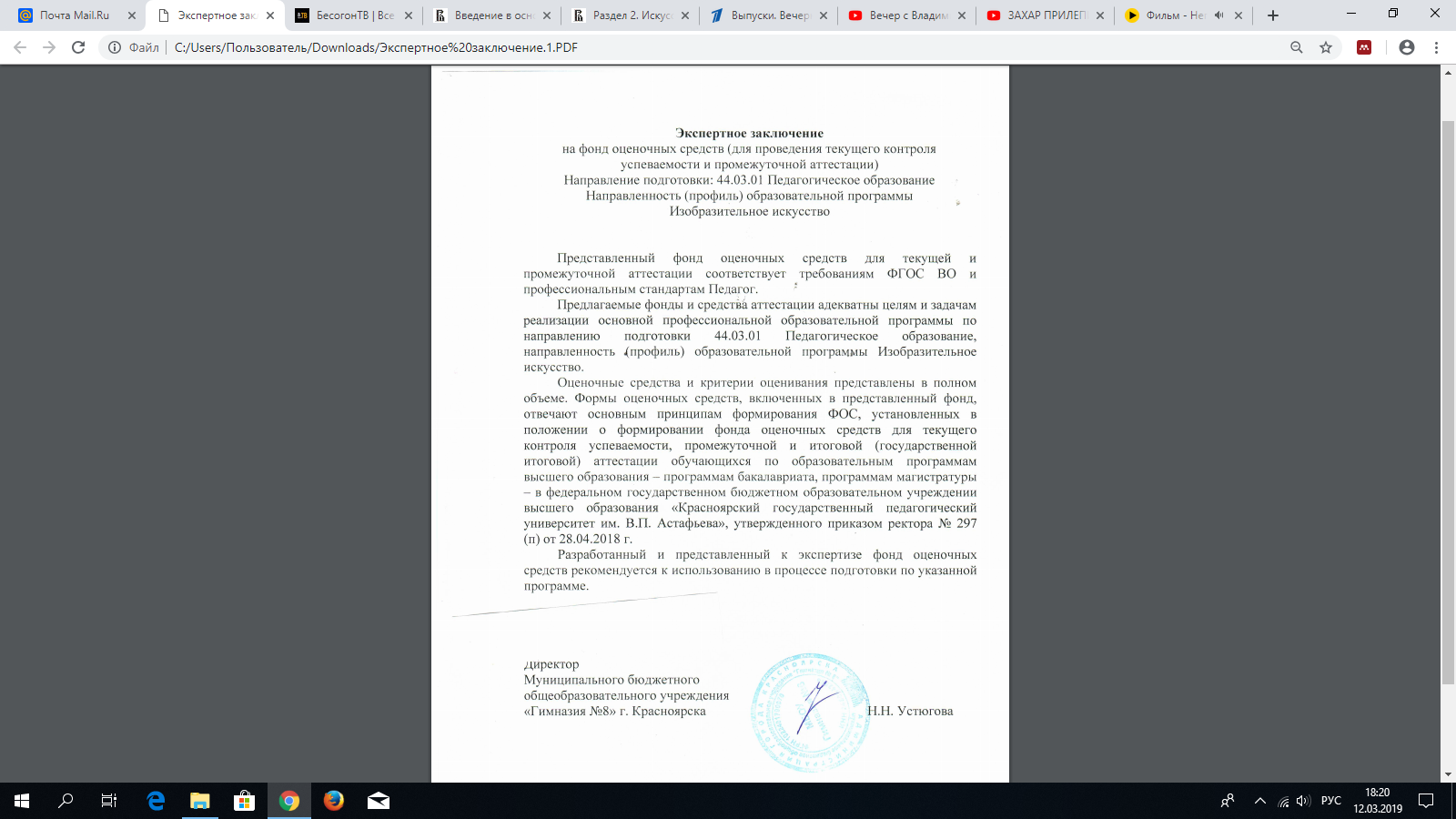 1. Назначение фонда оценочных средств1.1 Целью создания ФОС практики является установление соответствия учебных достижений запланированным результатам обучения и требованиям основной профессиональной образовательной программы, рабочей программы дисциплины.1.2 ФОС по дисциплине решает задачи: - контроль и управление процессом приобретения обучающимися необходимых знаний, умений, навыков и уровня сформированности компетенций, определенных в ФГОС ВО по соответствующему направлению подготовки; - контроль (с помощью набора оценочных средств) и управление (с помощью элементов обратной связи) достижением целей реализации ОПОП, определенных в виде набора общекультурных общепрофессиональных и профессиональных компетенций выпускников; - обеспечение соответствия результатов обучения задачам будущей профессиональной деятельности через совершенствование традиционных и внедрение инновационных методов обучения в образовательный процесс Университета.1.3 ФОС разработан на основании нормативных документов:- федерального государственного образовательного стандарта высшего образования по направлению подготовки 44.03.01 Педагогическое образование (уровень высшего образования: бакалавриат); - образовательной программы высшего образования по направлению подготовки 44.03.01 Педагогическое образование (уровень высшего образования: бакалавриат);- Положения о формировании фонда оценочных средств для текущего контроля успеваемости, промежуточной и итоговой аттестации обучающихся по образовательным программам высшего образования – программам бакалавриата, программам специалитета, программам магистратуры, программам подготовки научно-педагогических кадров в аспирантуре в федеральном государственном бюджетном образовательном учреждении высшего образования «Красноярский государственный педагогический университет им. В.П. Астафьева» и его филиалах.2. Перечень компетенций, подлежащих формированию в рамках практики2.1. Перечень компетенций, формируемых в процессе изучения практики: ОК – 4 – способность к коммуникации в устной и письменной формах на русском и иностранном языках для решения задач межличностного и межкультурного взаимодействия.ОК - 5 - способность работать в команде, толерантно воспринимать социальные, культурные и личностные различия.ОК - 6 - способность к самоорганизации и самообразованию.ОК – 7 - способность использовать базовые правовые знания в различных сферах деятельности.ОК - 8 - готовность поддерживать уровень физической подготовки, обеспечивающий полноценную деятельность;ОК – 9 - способность использовать приемы оказания первой помощи, методы защиты в условиях чрезвычайных ситуаций.ОПК – 1 – готовность сознавать социальную значимость своей будущей профессии, обладать мотивацией к осуществлению профессиональной деятельности. ОПК – 2 -  способность осуществлять обучение, воспитание и развитие с учетом социальных, возрастных, психофизически и индивидуальных особенностей, в том числе особых образовательных потребностей обучающихся.ОПК – 3 - готовность к психолого-педагогическому сопровождению учебно-воспитательного процессаОПК – 4 - готовность к профессиональной деятельности в соответствии с нормативно-правовыми актами сферы образования ОПК – 5 – владение основами профессиональной этики и речевой культуры.ОПК-6 - готовность к обеспечению охраны жизни и здоровья обучающихся.ПК – 1 – готовность реализовывать образовательные программы по учебным предметам в соответствии с требованиями образовательных стандартов.ПК – 2 – способность использовать современные методы и технологии обучения и диагностики.ПК – 3 – способность решать задачи воспитания  и духовно-нравственного развития, обучающихся в учебной и внеучебной деятельности.ПК – 4 – способность использовать возможности образовательной среды для достижения личностных, метапредметных и предметных результатов обучения и обеспечения качества учебно-воспитательного процесс средствами преподаваемого учебного предметаПК-5 – способность осуществлять педагогическое сопровождение социализации и профессионального самоопределения обучающихся;ПК – 6 – готовность к взаимодействию с участниками образовательного процесса.ПК – 7 – способность организовывать сотрудничество обучающихся, поддерживать их активность, инициативность и самостоятельность, развивать творческие способности.ПК-11 - готовность использовать систематизированные теоретические и практические знания для постановки и решения исследовательских задач в области образования; ПК-12 - способность руководить учебно-исследовательской деятельностью обучающихся.2.2.Этапы формирования и оценивания компетенцийФонд оценочных средств для промежуточной аттестацииФонды оценочных средств включают: Портфолио педагогической практики:Дневник педагогической практики;Технологические карты уроков по изобразительному искусству;Анализ и самоанализ уроков по изобразительному искусству;Защита результатов педагогической практике на итоговой конференции. Оценочные средстваОценочное средство «Технологические карты уроков по изобразительному искусству»Критерии оценивания по оценочному средству «Технологические карты уроков по изобразительному искусству»* Менее 60 баллов - компетенция не сформирована.Оценочное средство «Анализ и самоанализ уроков по изобразительному искусству»Критерии оценивания по оценочному средству «Анализ и самоанализ уроков по изобразительному искусству»* Менее 60 баллов - компетенция не сформирована.Оценочное средство «Защита результатов педагогической практике на итоговой конференции»Критерии оценивания по оценочному средству «Защита результатов педагогической практике на итоговой конференции»* Менее 60 баллов - компетенция не сформирована.Фонд оценочных средств для текущего контроля успеваемостиФонды оценочных средств включают:  дневник педагогической практики Критерии оценивания см. в технологической карте рейтинга в рабочей программе дисциплины	Журнал рейтинг-контроля достижений обучающихсяСеместр ________________20 ____/20 ____ учебного годаФорма обучения ________________________________________________________________Факультет начальных классов _____________________________________________________Направление подготовки: 44.03.01 Педагогическое образованиеПрофиль/название программы: Профиль «Изобразительное искусство»Группа ________ Курс __________ Общее количество часов/зачетных единиц ____________Дисциплина/модуль/практика _____________________________________________________Фамилия, имя, отчество преподавателя _____________________________________________Преподаватель ___________________________/__________________________________________                                  		подпись					расшифровка подписиЛист внесения измененийДополнения и изменения в рабочей программе на 2018/2019 учебный годВ рабочую программу вносятся следующие изменения: В фонд оценочных средств внесены изменения в соответствии с приказом «Об утверждении Положения о фонде оценочных средств для текущего контроля успеваемости и промежуточной аттестации» от 28.04.2018 № 297 (п). Список литературы обновлен учебными и учебно-методическими изданиями, электронными образовательными ресурсами. Обновлен перечень современных профессиональных баз данных и информационных справочных систем. Обновлен перечень лицензионного программного обеспечения.Рабочая программа пересмотрена и одобрена на заседании кафедры«8» мая 2018 г., протокол № 8Внесенные изменения утверждаюЗаведующий кафедрой                                                  Л.А. МаковецПредседатель НМСС                                                           С.А. Митасова«16» мая 2018 г., протокол № 4На титульном листе рабочей программы и ФОС изменено название ведомственной принадлежности «Министерство науки и внесшего образования» на основании приказа «О внесении изменений в сведения о КГПУ им. В.П. Астафьева» от 15.07.2018 № 457(п)Лист внесения измененийДополнения и изменения в рабочей  программе дисциплины на 2019 – 2020 учебный год.В учебную программу вносятся следующие изменения:1. Список литературы обновлен учебными и учебно-методическими изданиями, электронными образовательными ресурсами.     Обновлен     перечень    современных профессиональных баз данных и информационных справочных систем.2. Обновлен перечень лицензионного программного обеспечения.Учебная программа пересмотрена и одобрена на заседании кафедры«8» мая 2019 года № 8Заведующий кафедрой                                             Л.А. МаковецОдобрено научно-методическим советом направления подготовки44.03.01 Педагогическое образованиеНаправленность (профиль) образовательной программыИзобразительное искусство«15» мая  2019 года № 7Председатель НМСС                                    Н.Ю. ДмитриеваЛист внесения измененийДополнения и изменения в рабочую программу дисциплины на 2020/2021 учебный годВ программу вносятся следующие изменения: 1. Обновлены титульные листы рабочей программы, фонда оценочных средств в связи с изменением ведомственной принадлежности ‒  Министерству просвещения Российской Федерации.2. Обновлена и согласована с Научной библиотекой КГПУ им. В.П. Астафьева «Карта литературного обеспечения (включая электронные ресурсы)», содержащая основную и дополнительную литературу литературы, современные профессиональные базы данных и информационные справочные системы.  3. Обновлена «Карта материально-технической базы дисциплины», включающая аудитории для проведения занятий лекционного типа, занятий семинарского типа, курсового проектирования (выполнения курсовых работ), групповых и индивидуальных консультаций, текущего контроля успеваемости и промежуточной аттестации, помещения для самостоятельной работы обучающихся в КГПУ им. В.П. Астафьева) и комплекс лицензионного и свободно распространяемого программного обеспечения.Программа одобрена на заседании кафедры-разработчика«13» мая  2020 г., протокол № 7Внесенные изменения утверждаю:Заведующий кафедрой	                   Л.А. МаковецПрограмма одобрена на заседании выпускающей кафедры«13» мая 2020 г., протокол № 7Внесенные изменения утверждаю:Заведующий кафедрой	                   Л.А. МаковецОдобрено научно-методическим советом направления подготовки 44.03.01  Педагогическое образование Направленность (профиль) образовательной программы Изобразительное искусство«14» мая 2020 г.Председатель НМСС (Н)              Н.Ю. ДмитриеваЛист внесения измененийДополнения и изменения в рабочую программу дисциплины на 2021/2022 учебный годВ программу вносятся следующие изменения: Обновлена и согласована с Научной библиотекой КГПУ им. В.П. Астафьева «Карта литературного обеспечения (включая электронные ресурсы)», содержащая основную и дополнительную литературу литературы, современные профессиональные базы данных и информационные справочные системы.   Программа одобрена на заседании кафедры-разработчика (выпускающей кафедры)«12» мая 2021 г., протокол № 7Внесенные изменения утверждаю:Заведующий кафедрой	                   Л.А. Маковец Одобрено НММС(Н)«21» мая 2021 г., протокол № 4Председатель НМСС (Н)           	 Н.Ю. ДмитриеваЛист внесения измененийДополнения и изменения в рабочую программу дисциплины на 2022/2023 учебный годВ программу вносятся следующие изменения: 1. Обновлена и согласована с Научной библиотекой КГПУ им. В.П. Астафьева «Карта литературного обеспечения (включая электронные ресурсы)», содержащая основную и дополнительную литературу литературы, современные профессиональные базы данных и информационные справочные системы.  Программа одобрена на заседании кафедры-разработчика (выпускающей кафедры)«4» мая 2022 г., протокол № 8Внесенные изменения утверждаю:Заведующий кафедрой	                   Л.А. Маковец Одобрено НММС(Н)«12» мая 2022 г., протокол № 5Председатель НМСС (Н)           	Н.Ю. ДмитриеваКарта литературного обеспечения ПЕДАГОГИЧЕСКАЯ ПРАКТИКА Для студентов образовательной программыНаправление подготовки: 44.03.01 Педагогическое образованиеНаправленность (профиль) образовательной программыИзобразительное искусствоквалификация (степень): бакалаврформа обучения: заочнаяСогласовано:заместитель директора библиотеки        /  Шулипина С.В.   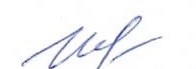 		    (должность структурного подразделения)                    (подпись)                (Фамилия И.О.)                    Карта баз педагогической практикиДля студентов образовательной программыНаправление подготовки: 44.03.01 Педагогическое образованиеПрофиль/название программы: Профиль «Изобразительное искусство»квалификация (степень): бакалаврформа обучения: заочнаяЗадачи освоения дисциплиныПланируемые результаты обучения по дисциплине (дескрипторы)Код результата обучения (компетенция)изучение системы учебно-воспитательной работы школы, опыта лучших учителей, учебно-воспитательной работы по предмету и анализа его результатов;формирование навыков организации воспитательной работы с учащимися средствами искусства;формирование интереса к научному исследованию в области методики преподавания изобразительного искусства и художественного воспитания учащихся в школе;формирование творческого, индивидуального стиля профессиональной деятельности, исследовательского подхода к ней; развитие профессиональной культуры педагогического мышления и профессионально значимых качеств личности;формирование основных профессионально-педагогических умений и навыков;целостной картины педагогической деятельности.Знатьосновы педагогической деятельности учителя изобразительного искусства;методическую систему учебно-воспитательной работы учителей изобразительного искусства.ОК – 4 – способность к коммуникации в устной и письменной формах на русском и иностранном языках для решения задач межличностного и межкультурного взаимодействия.ОК - 5 - способность работать в команде, толерантно воспринимать социальные, культурные и личностные различия.ОК - 6 - способность к самоорганизации и самообразованию.ОК – 7 - способность использовать базовые правовые знания в различных сферах деятельности; ОК - 8 - готовность поддерживать уровень физической подготовки, обеспечивающий полноценную деятельность;ОК – 9 - способность использовать приемы оказания первой помощи, методы защиты в условиях чрезвычайных ситуаций.ОПК – 1 – готовность сознавать социальную значимость своей будущей профессии, обладать мотивацией к осуществлению профессиональной деятельности. ОПК – 2 -  способность осуществлять обучение, воспитание и развитие с учетом социальных, возрастных, психофизически и индивидуальных особенностей, в том числе особых образовательных потребностей обучающихся.ОПК – 3 - готовность к психолого-педагогическому сопровождению учебно-воспитательного процессаОПК – 4 - готовность к профессиональной деятельности в соответствии с нормативно-правовыми актами сферы образования ОПК – 5 – владение основами профессиональной этики и речевой культуры.ОПК-6 - готовность к обеспечению охраны жизни и здоровья обучающихся.изучение системы учебно-воспитательной работы школы, опыта лучших учителей, учебно-воспитательной работы по предмету и анализа его результатов;формирование навыков организации воспитательной работы с учащимися средствами искусства;формирование интереса к научному исследованию в области методики преподавания изобразительного искусства и художественного воспитания учащихся в школе;формирование творческого, индивидуального стиля профессиональной деятельности, исследовательского подхода к ней; развитие профессиональной культуры педагогического мышления и профессионально значимых качеств личности;формирование основных профессионально-педагогических умений и навыков;целостной картины педагогической деятельности.Уметьанализировать свою художественно-педагогическую деятельность.ОК – 4 – способность к коммуникации в устной и письменной формах на русском и иностранном языках для решения задач межличностного и межкультурного взаимодействия.ОК - 5 - способность работать в команде, толерантно воспринимать социальные, культурные и личностные различия.ОК - 6 - способность к самоорганизации и самообразованию.ОК – 7 - способность использовать базовые правовые знания в различных сферах деятельности; ОК - 8 - готовность поддерживать уровень физической подготовки, обеспечивающий полноценную деятельность;ОК – 9 - способность использовать приемы оказания первой помощи, методы защиты в условиях чрезвычайных ситуаций.ОПК – 1 – готовность сознавать социальную значимость своей будущей профессии, обладать мотивацией к осуществлению профессиональной деятельности. ОПК – 2 -  способность осуществлять обучение, воспитание и развитие с учетом социальных, возрастных, психофизически и индивидуальных особенностей, в том числе особых образовательных потребностей обучающихся.ОПК – 3 - готовность к психолого-педагогическому сопровождению учебно-воспитательного процессаОПК – 4 - готовность к профессиональной деятельности в соответствии с нормативно-правовыми актами сферы образования ОПК – 5 – владение основами профессиональной этики и речевой культуры.ОПК-6 - готовность к обеспечению охраны жизни и здоровья обучающихся.изучение системы учебно-воспитательной работы школы, опыта лучших учителей, учебно-воспитательной работы по предмету и анализа его результатов;формирование навыков организации воспитательной работы с учащимися средствами искусства;формирование интереса к научному исследованию в области методики преподавания изобразительного искусства и художественного воспитания учащихся в школе;формирование творческого, индивидуального стиля профессиональной деятельности, исследовательского подхода к ней; развитие профессиональной культуры педагогического мышления и профессионально значимых качеств личности;формирование основных профессионально-педагогических умений и навыков;целостной картины педагогической деятельности.Владетьсодержанием терминов  и понятий  в области теории и методики преподавания изобразительного искусства;речевой профессиональной культурой в ходе проведения уроков по изобразительному искусству и технологии.ОК – 4 – способность к коммуникации в устной и письменной формах на русском и иностранном языках для решения задач межличностного и межкультурного взаимодействия.ОК - 5 - способность работать в команде, толерантно воспринимать социальные, культурные и личностные различия.ОК - 6 - способность к самоорганизации и самообразованию.ОК – 7 - способность использовать базовые правовые знания в различных сферах деятельности; ОК - 8 - готовность поддерживать уровень физической подготовки, обеспечивающий полноценную деятельность;ОК – 9 - способность использовать приемы оказания первой помощи, методы защиты в условиях чрезвычайных ситуаций.ОПК – 1 – готовность сознавать социальную значимость своей будущей профессии, обладать мотивацией к осуществлению профессиональной деятельности. ОПК – 2 -  способность осуществлять обучение, воспитание и развитие с учетом социальных, возрастных, психофизически и индивидуальных особенностей, в том числе особых образовательных потребностей обучающихся.ОПК – 3 - готовность к психолого-педагогическому сопровождению учебно-воспитательного процессаОПК – 4 - готовность к профессиональной деятельности в соответствии с нормативно-правовыми актами сферы образования ОПК – 5 – владение основами профессиональной этики и речевой культуры.ОПК-6 - готовность к обеспечению охраны жизни и здоровья обучающихся.развитие аналитических, коммуникативных, организаторских и прогностических умений, необходимых для осуществления профессиональной деятельности учителя изобразительного искусства;подготовка к проведению различных типов уроков и других форм организационной, учебной деятельности; использование различных форм, методов, средств и приемов руководства художественно-эстетической  деятельностью учащихся;формирование профессиональных умений и навыков проектирования и использования некоторых педагогических технологий в художественной педагогике.Знатьсовременные технологии обучения и возможности их применения в художественной педагогике;современные технологии обучения, направленные на  развитие активности, инициативности, самостоятельности, творческих способностей учащихся. ПК – 1 – готовность реализовывать образовательные программы по учебным предметам в соответствии с требованиями образовательных стандартов.ПК – 2 – способность использовать современные методы и технологии обучения и диагностики.ПК – 3 – способность решать задачи воспитания  и духовно-нравственного развития, обучающихся в учебной и внеучебной деятельности.ПК – 4 – способность использовать возможности образовательной среды для достижения личностных, метапредметных и предметных результатов обучения и обеспечения качества учебно-воспитательного процесс средствами преподаваемого учебного предметаПК-5 – способность осуществлять педагогическое сопровождение социализации и профессионального самоопределения обучающихся;ПК – 6 – готовность к взаимодействию с участниками образовательного процесса.ПК – 7 – способность организовывать сотрудничество обучающихся, поддерживать их активность, инициативность и самостоятельность, развивать творческие способности;ПК-11 - готовность использовать систематизированные теоретические и практические знания для постановки и решения исследовательских задач в области образования; ПК-12 - способность руководить учебно-исследовательской деятельностью обучающихся.развитие аналитических, коммуникативных, организаторских и прогностических умений, необходимых для осуществления профессиональной деятельности учителя изобразительного искусства;подготовка к проведению различных типов уроков и других форм организационной, учебной деятельности; использование различных форм, методов, средств и приемов руководства художественно-эстетической  деятельностью учащихся;формирование профессиональных умений и навыков проектирования и использования некоторых педагогических технологий в художественной педагогике.Уметьформулировать цели и задачи образовательных программ; разрабатывать планы-конспекты уроков по изобразительному искусству;подбирать и изготовлять дидактические материалы, учебные экспонаты, наглядные пособия;обоснованно осуществлять выбор методов и средств обучения в художественном образовании;проектировать, конструировать, организовывать и анализировать свою педагогическую деятельность в соответствии с современными педагогическими технологиями;в программе занятий активно использовать современные технологии обучения, направленные на деятельностный подход в художественном образовании;разрабатывать и проводить различные по форме обучения занятия, наиболее эффективные при изучении соответствующих тем и разделов программы, адаптируя их к разным уровням подготовки обучающихся.изложить  в итоговой конференции по педагогической практике итоги своей работы; оформлять отчетную документацию по результатам практики;ПК – 1 – готовность реализовывать образовательные программы по учебным предметам в соответствии с требованиями образовательных стандартов.ПК – 2 – способность использовать современные методы и технологии обучения и диагностики.ПК – 3 – способность решать задачи воспитания  и духовно-нравственного развития, обучающихся в учебной и внеучебной деятельности.ПК – 4 – способность использовать возможности образовательной среды для достижения личностных, метапредметных и предметных результатов обучения и обеспечения качества учебно-воспитательного процесс средствами преподаваемого учебного предметаПК-5 – способность осуществлять педагогическое сопровождение социализации и профессионального самоопределения обучающихся;ПК – 6 – готовность к взаимодействию с участниками образовательного процесса.ПК – 7 – способность организовывать сотрудничество обучающихся, поддерживать их активность, инициативность и самостоятельность, развивать творческие способности;ПК-11 - готовность использовать систематизированные теоретические и практические знания для постановки и решения исследовательских задач в области образования; ПК-12 - способность руководить учебно-исследовательской деятельностью обучающихся.развитие аналитических, коммуникативных, организаторских и прогностических умений, необходимых для осуществления профессиональной деятельности учителя изобразительного искусства;подготовка к проведению различных типов уроков и других форм организационной, учебной деятельности; использование различных форм, методов, средств и приемов руководства художественно-эстетической  деятельностью учащихся;формирование профессиональных умений и навыков проектирования и использования некоторых педагогических технологий в художественной педагогике.Владетьпринципами, технологиями и методами осуществления целей и задач образовательных программ;способами  подготовки и проведения уроков ИЗО и технологии;педагогическим инструментарием современных технологий  и применением их в образовательном пространстве художественной педагогики;способами подготовки и проведения отдельных видов внеклассной работы по предмету;способами индивидуальной работы с отдельными учащимися по предмету.ПК – 1 – готовность реализовывать образовательные программы по учебным предметам в соответствии с требованиями образовательных стандартов.ПК – 2 – способность использовать современные методы и технологии обучения и диагностики.ПК – 3 – способность решать задачи воспитания  и духовно-нравственного развития, обучающихся в учебной и внеучебной деятельности.ПК – 4 – способность использовать возможности образовательной среды для достижения личностных, метапредметных и предметных результатов обучения и обеспечения качества учебно-воспитательного процесс средствами преподаваемого учебного предметаПК-5 – способность осуществлять педагогическое сопровождение социализации и профессионального самоопределения обучающихся;ПК – 6 – готовность к взаимодействию с участниками образовательного процесса.ПК – 7 – способность организовывать сотрудничество обучающихся, поддерживать их активность, инициативность и самостоятельность, развивать творческие способности;ПК-11 - готовность использовать систематизированные теоретические и практические знания для постановки и решения исследовательских задач в области образования; ПК-12 - способность руководить учебно-исследовательской деятельностью обучающихся.№Содержание работы (примерно)Дата и время выполненияОтметка педагога-руководителя практики о выполнении12341.Изучить методические подходы учителя изобразительного искусства:а) посетить уроки изобразительного искусства;б) посетить уроки учителей других предметов в классе.Подготовить и провести уроки в ____  классах.Подготовить наглядные пособия к урокам	_________________________________________Организовать занятия в кружке.Принять участие в подготовке и проведении школьного мероприятия6. Учебно-воспитательная работа по предмету.Предметные знания, предметные действияУУД УУД УУД УУД Предметные знания, предметные действиярегулятивныепознавательныекоммуникативныеличностные** Название  этапа урокаЗадача, которая должна быть решена (в рамках достижения планируемых результатов урока)Формы организации деятельности учащихся Действия учителя по организации деятельности учащихся Действия учащихся (предметные, познавательные, регулятивные)Результат взаимодействия учителя и учащихся по достижению планируемых результатов урокаДиагностикадостижения планируемых результатов урока 12Вид, тип, способ проведения, наименование практикиНаправление подготовки и уровень образования (бакалавриат, магистратура, аспирантура) Название программы/ профиляНаправление подготовки и уровень образования (бакалавриат, магистратура, аспирантура) Название программы/ профиляКоличествозачетныхединицПедагогическая практикаНаправление подготовки: 44.03.01 Педагогическое образованиеПрофиль/название программы: Профиль «Изобразительное искусство»квалификация (степень): бакалаврформа обучения: очная6 З.Е.ВХОДНОЙ РАЗДЕЛ ВХОДНОЙ РАЗДЕЛ ВХОДНОЙ РАЗДЕЛ ВХОДНОЙ РАЗДЕЛ Форма работы*Количество баллов 20 %Количество баллов 20 %Форма работы*minmaxТекущая работаДневник педагогической практики1220ИтогоИтого1220БАЗОВЫЙ РАЗДЕЛ БАЗОВЫЙ РАЗДЕЛ БАЗОВЫЙ РАЗДЕЛ БАЗОВЫЙ РАЗДЕЛ Форма работы*Количество баллов 60 %Количество баллов 60 %Форма работы*minmaxПланы-конспекты уроков по изобразительному искусству1830Анализ и самоанализ уроков по изобразительному искусству.1830ИтогоИтого3660ИТОГОВЫЙ РАЗДЕЛИТОГОВЫЙ РАЗДЕЛИТОГОВЫЙ РАЗДЕЛИТОГОВЫЙ РАЗДЕЛСодержаниеФорма работы*Количество баллов 20 %Количество баллов 20 %minmaxЗащита результатов  на итоговой конференции по педагогической практике1220ИтогоИтого1220Общее количество баллов по практикеminmaxИтого60100УТВЕРЖДЕНОна заседании кафедрыПротокол № 8от  4 мая 2022 г.Зав. кафедрой Л.А. МаковецОДОБРЕНОна заседании научно-методического совета специальности (направления подготовки)Протокол № 5от 12 мая 2022 г.Председатель НМСС(Н) Н.Ю. ДмитриеваКомпетенцияДисциплины, практики, участвующие в формировании данной компетенцииТип контроляОценочное средство/КИМОценочное средство/КИМКомпетенцияДисциплины, практики, участвующие в формировании данной компетенцииТип контроляНомерФормаОК – 4 – способность к коммуникации в устной и письменной формах на русском и иностранном языках для решения задач межличностного и межкультурного взаимодействияИностранный язык Фольклор и литература Сибири Педагогическая практика Подготовка к защите и защита выпускной квалификационной работыПедагогическая интернатураПромежуточная аттестация123Технологические карты уроков по изобразительному искусству;Анализ и самоанализ уроков по изобразительному искусству;Защита результатов педагогической практике на итоговой конференции. ОК - 5 - способность работать в команде, толерантно воспринимать социальные, культурные и личностные различия.Философия Социология КультурологияПсихология Основы учебной деятельности студента Социальная психология Этикет в профессиональной деятельности бакалавров-педагогов Педагогический этикет Практика по получению профессиональных умений и опыта профессиональной деятельности  Педагогическая практика Подготовка к защите и защита выпускной квалификационной работы Социальные основы профилактики экстремизма и зависимых форм поведения в молодежной среде Педагогическая интернатураПромежуточная аттестация123Технологические карты уроков по изобразительному искусству;Анализ и самоанализ уроков по изобразительному искусству;Защита результатов педагогической практике на итоговой конференции. ОК - 6 - способность к самоорганизации и самообразованию.Иностранный язык Русский язык и культура речи Информационная культура и технологии в образовании Социология Экономика образования Физическая культура и спорт Педагогика Основы учебной деятельности студента Основы научной деятельности студента Основы математической обработки информации Социальная психология Элективная дисциплина по общей физической подготовке Элективная дисциплина по подвижным и спортивным играм Элективная дисциплина по физической культуре для обучающихся с ОВЗ и инвалидов Практика по получению профессиональных умений и опыта профессиональной деятельности  Педагогическая практика Подготовка к защите и защита выпускной квалификационной работы Педагогическая интернатураТекущий контрольПромежуточная аттестация1123Дневник педагогической практики;Технологические карты уроков по изобразительному искусству;Анализ и самоанализ уроков по изобразительному искусству;Защита результатов педагогической практике на итоговой конференции. ОК – 7 - способность использовать базовые правовые знания в различных сферах деятельности.Основы права Производственная практика Практика по получению профессиональных умений и опыта профессиональной деятельности Педагогическая практика Подготовка к защите и защита выпускной квалификационной работы Правовые основы профилактики экстремизма и зависимых форм поведения в молодежной среде Педагогическая интернатураТекущий контрольПромежуточная аттестация11Дневник педагогической практики;Технологические карты уроков по изобразительному искусствуОК - 8 - готовность поддерживать уровень физической подготовки, обеспечивающий полноценную деятельностьФизическая культура и спортЭлективная дисциплина по общей физической подготовкеЭлективная дисциплина по подвижным и спортивным играмЭлективная дисциплина по физической культуре для обучающихся с ОВЗ и инвалидовПроизводственная практикаПедагогическая практика Подготовка к защите и защита выпускной квалификационной работыТекущий контрольПромежуточная аттестация11Дневник педагогической практики;Технологические карты уроков по изобразительному искусствуОК-9 - способностью использовать приемы оказания первой помощи, методы защиты в условиях чрезвычайных ситуацийОсновы ЗОЖ и гигиена Анатомия и возрастная физиология Безопасность жизнедеятельности Учебная практика Практика по получению первичных профессиональных умений и навыков, в том числе первичных умений и навыков научно-исследовательской деятельности Педагогическая практика Подготовка к защите и защита выпускной квалификационной работы Педагогическая интернатураТекущий контроль1Дневник педагогической практикиОПК – 1 – готовность сознавать социальную значимость своей будущей профессии, обладать мотивацией к осуществлению профессиональной деятельности. Социология Психология Педагогика Социальная психология Производственная практика Практика по получению профессиональных умений и опыта профессиональной деятельности  Педагогическая практика Подготовка к защите и защита выпускной квалификационной работы Педагогическая интернатураТекущий контрольПромежуточная аттестация1123Дневник педагогической практики;Технологические карты уроков по изобразительному искусству;Анализ и самоанализ уроков по изобразительному искусству;Защита результатов педагогической практике на итоговой конференции. ОПК – 2 -  способность осуществлять обучение, воспитание и развитие с учетом социальных, возрастных, психофизически и индивидуальных особенностей, в том числе особых образовательных потребностей обучающихся.Психология Педагогика Современные технологии инклюзивного образования Проектирование индивидуальных образовательных маршрутов детей с ОВЗ Артпедагогика Креативная педагогика Этикет в профессиональной деятельности бакалавров-педагогов Педагогический этикет Производственная практика Практика по получению профессиональных умений и опыта профессиональной деятельности  Педагогическая практика Подготовка к защите и защита выпускной квалификационной работы Педагогическая интернатураТекущий контрольПромежуточная аттестация1123Дневник педагогической практики;Технологические карты уроков по изобразительному искусству;Анализ и самоанализ уроков по изобразительному искусству;Защита результатов педагогической практике на итоговой конференции. ОПК – 3 - готовность к психолого-педагогическому сопровождению учебно-воспитательного процессаПсихология Основы научной деятельности студента Производственная практика Практика по получению профессиональных умений и опыта профессиональной деятельности Педагогическая практика Подготовка к защите и защита выпускной квалификационной работы Педагогическая интернатураТекущий контрольПромежуточная аттестация1123Дневник педагогической практики;Технологические карты уроков по изобразительному искусству;Анализ и самоанализ уроков по изобразительному искусству;Защита результатов педагогической практике на итоговой конференции. ОПК – 4 - готовность к профессиональной деятельности в соответствии с нормативно-правовыми актами сферы образования Основы права Педагогика Проектирование индивидуальных образовательных маршрутов детей с ОВЗ Управление общеобразовательным учреждением Основы менеджмента Учебная практика Практика по получению первичных профессиональных умений и навыков, в том числе первичных умений и навыков научно-исследовательской деятельности  Производственная практикаПрактика по получению профессиональных умений и опыта профессиональной деятельности Педагогическая практика Подготовка к защите и защита выпускной квалификационной работы Педагогическая интернатураПромежуточная аттестация1Технологические карты уроков по изобразительному искусствуОПК-5 - владение основами профессиональной этики и речевой культуры; ФилософияРусский язык и культура речиПедагогикаФольклор и литература СибириЭтикет в профессиональной деятельности бакалавров-педагоговПедагогический этикетПроизводственная практикаПрактика по получению профессиональных умений и опыта профессиональной деятельностиПедагогическая практикаПреддипломная практикаПодготовка к защите и защита выпускной квалификационной работыПедагогическая интернатураТекущий контрольПромежуточная аттестация1123Дневник педагогической практики;Технологические карты уроков по изобразительному искусству;Анализ и самоанализ уроков по изобразительному искусству;Защита результатов педагогической практике на итоговой конференции. ОПК-6 - готовность к обеспечению охраны жизни и здоровья обучающихся.Основы ЗОЖ и гигиена Анатомия и возрастная физиология Безопасность жизнедеятельности Педагогика Учебная практика Практика по получению первичных профессиональных умений и навыков, в том числе первичных умений и навыков научно-исследовательской деятельности  Производственная практика Практика по получению профессиональных умений и опыта профессиональной деятельности Педагогическая практика Подготовка к защите и защита выпускной квалификационной работы Педагогическая интернатураТекущий контрольПромежуточная аттестация11Дневник педагогической практики;Технологические карты уроков по изобразительному искусствуПК – 1 – готовность реализовывать образовательные программы по учебным предметам в соответствии с требованиями образовательных стандартов.Психология Педагогика Методика обучения изобразительному искусству  Введение в изобразительную деятельность  Цветоведение Рисунок Живопись Композиция История изобразительного искусства Основы живописного мастерства Мировая художественная культура Теория изобразительного искусства Пастель Работа с цветом в различных живописных техниках  Орнамент Роспись по металлу Основы графического дизайна Технологии мультимедийных приложений Искусство народных промыслов Композиция в декоративно-прикладном искусствеТехники живописи и графики Современная народная графика Творческий практикум Кукольный дизайн Производственная практика Педагогическая практика Подготовка к сдаче и сдача государственного экзамена Подготовка к защите и защита выпускной квалификационной работыТекущий контрольПромежуточная аттестация1123Дневник педагогической практики;Технологические карты уроков по изобразительному искусству;Анализ и самоанализ уроков по изобразительному искусству;Защита результатов педагогической практике на итоговой конференции. ПК – 2 – способность использовать современные методы и технологии обучения и диагностики.Психология Педагогика Основы научной деятельности студента Современные технологии инклюзивного образования Методика обучения изобразительному искусству  Компьютерная графика Элективная дисциплина по общей физической подготовке Элективная дисциплина по подвижным и спортивным играм Элективная дисциплина по физической культуре для обучающихся с ОВЗ и инвалидов Производственная практика Б2.В.02.02(П) Педагогическая практика Подготовка к сдаче и сдача государственного экзамена Подготовка к защите и защита выпускной квалификационной работы Педагогическая интернатураТекущий контрольПромежуточная аттестация1123Дневник педагогической практики;Технологические карты уроков по изобразительному искусству;Анализ и самоанализ уроков по изобразительному искусству;Защита результатов педагогической практике на итоговой конференции. ПК – 3 – способность решать задачи воспитания  и духовно-нравственного развития, обучающихся в учебной и внеучебной деятельности.Педагогика Технологии и методика обучения декоративно-прикладному искусству Методика обучения изобразительному искусству  Компьютерная графика Внеурочная деятельность по изобразительному искусству Изобразительное искусство во внеурочной деятельности Классный руководитель Музыкальная культура Красноярского края Искусство Красноярского края Восприятие и интерпретация произведений искусств 1 Технология развития личности средствами искусства Творческое развитие личности Производственная практика Педагогическая практика Подготовка к сдаче и сдача государственного экзамена Подготовка к защите и защита выпускной квалификационной работы Правовые основы профилактики экстремизма и зависимых форм поведения в молодежной средеТекущий контрольПромежуточная аттестация1123Дневник педагогической практики;Технологические карты уроков по изобразительному искусству;Анализ и самоанализ уроков по изобразительному искусству;Защита результатов педагогической практике на итоговой конференции. ПК – 4 – способность использовать возможности образовательной среды для достижения личностных, метапредметных и предметных результатов обучения и обеспечения качества учебно-воспитательного процесс средствами преподаваемого учебного предметаПедагогика Проектирование индивидуальных образовательных маршрутов детей с ОВЗ Социальная психология Методика обучения изобразительному искусству  Компьютерная графика История изобразительного искусстваВнеурочная деятельность по изобразительному искусству Изобразительное искусство во внеурочной деятельности Фольклор и литература Сибири Мировая художественная культура Теория изобразительного искусстваИскусство народных промыслов Композиция в декоративно-прикладном искусстве  Педагогическая практика Подготовка к сдаче и сдача государственного экзамена Подготовка к защите и защита выпускной квалификационной работы Педагогическая интернатураТекущий контрольПромежуточная аттестация1123Дневник педагогической практики;Технологические карты уроков по изобразительному искусству;Анализ и самоанализ уроков по изобразительному искусству;Защита результатов педагогической практике на итоговой конференции. ПК-5 – способность осуществлять педагогическое сопровождение социализации и профессионального самоопределения обучающихся;Психология Социальная психологияМетодика обучения изобразительному искусству Педагогическое мастерство учителяАртпедагогика Креативная педагогикаПроизводственная практика Педагогическая практика Подготовка к сдаче и сдача государственного экзамена  Подготовка к защите и защита выпускной квалификационной работыТекущий контрольПромежуточная аттестация1123Дневник педагогической практики;Технологические карты уроков по изобразительному искусству;Анализ и самоанализ уроков по изобразительному искусству;Защита результатов педагогической практике на итоговой конференции. ПК – 6 – готовность к взаимодействию с участниками образовательного процесса.Психология Педагогика Основы учебной деятельности студента Психологические особенности детей с ОВЗ  Социальная психология Управление общеобразовательным учреждением Основы менеджмента Внеурочная деятельность по изобразительному искусству Изобразительное искусство во внеурочной деятельности Педагогическое мастерство учителя Классный руководитель Этикет в профессиональной деятельности бакалавров-педагогов Педагогический этикет Производственная практика Практика по получению профессиональных умений и опыта профессиональной деятельности Педагогическая практика Подготовка к защите и защита выпускной квалификационной работы Педагогическая интернатураТекущий контрольПромежуточная аттестация1123Дневник педагогической практики;Технологические карты уроков по изобразительному искусству;Анализ и самоанализ уроков по изобразительному искусству;Защита результатов педагогической практике на итоговой конференции. ПК – 7 – способность организовывать сотрудничество обучающихся, поддерживать их активность, инициативность и самостоятельность, развивать творческие способности.Педагогика Социальная психология Методика обучения изобразительному искусству  Введение в изобразительную деятельность  Компьютерная графика Рисунок Живопись Композиция История изобразительного искусства Основы живописного мастерства Внеурочная деятельность по изобразительному искусству Изобразительное искусство во внеурочной деятельности Артпедагогика Креативная педагогика Пастель Работа с цветом в различных живописных техниках Орнамент Роспись по металлу Основы графического дизайна Технологии мультимедийных приложений Техники живописи и графикиСовременная народная графика Творческий практикум Кукольный дизайн Учебная практика Практика по получению первичных профессиональных умений и навыков, в том числе первичных умений и навыков научно-исследовательской деятельности Производственная практика Практика по получению профессиональных умений и опыта профессиональной деятельности  Педагогическая практика Подготовка к сдаче и сдача государственного экзамена Подготовка к защите и защита выпускной квалификационной работыОсновы вожатской деятельности Педагогическая интернатураТекущий контрольПромежуточная аттестация112Дневник педагогической практики;Технологические карты уроков по изобразительному искусству;Анализ и самоанализ уроков по изобразительному искусству;ПК-11 - готовность использовать систематизированные теоретические и практические знания для постановки и решения исследовательских задач в области образованияОсновы научной деятельности студентаМодуль "Психологические и методические основы образовательной деятельности по профилю подготовки"Научно-исследовтельский практикумПроизводственная практикаПедагогическая практика Преддипломная практикаПодготовка к защите и защита выпускной квалификационной работыТекущий контрольПромежуточная аттестация112Дневник педагогической практики;Технологические карты уроков по изобразительному искусству;Анализ и самоанализ уроков по изобразительному искусствуПК-12 - способность руководить учебно-исследовательской деятельностью обучающихся.Основы научной деятельности студента Научно-исследовательский практикум Производственная практика Педагогическая практика Подготовка к защите и защита выпускной квалификационной работыТекущий контрольПромежуточная аттестация11Дневник педагогической практики;Технологические карты уроков по изобразительному искусствуФормируемыекомпетенцииВысокий уровень сформированности компетенцийПродвинутыйуровеньсформированностикомпетенцийБазовый уровень сформированности компетенцийФормируемыекомпетенции(87 - 100 баллов) отлично/зачтено(73 - 86 баллов) хорошо/зачтено(60 - 72 баллов) удовлетворительно/зачтеноОК – 4 – способность к коммуникации в устной и письменной формах на русском и иностранном языках для решения задач межличностного и межкультурного взаимодействия.ОК - 5 - способность работать в команде, толерантно воспринимать социальные, культурные и личностные различия.ОК - 6 - способность к самоорганизации и самообразованию.ОК – 7 - способность использовать базовые правовые знания в различных сферах деятельности; ОК - 8 - готовность поддерживать уровень физической подготовки, обеспечивающий полноценную деятельность;ОК – 9 - способность использовать приемы оказания первой помощи, методы защиты в условиях чрезвычайных ситуаций.ОПК – 1 – готовность сознавать социальную значимость своей будущей профессии, обладать мотивацией к осуществлению профессиональной деятельности. ОПК – 2 -  способность осуществлять обучение, воспитание и развитие с учетом социальных, возрастных, психофизически и индивидуальных особенностей, в том числе особых образовательных потребностей обучающихся.ОПК – 3 - готовность к психолого-педагогическому сопровождению учебно-воспитательного процессаОПК – 4 - готовность к профессиональной деятельности в соответствии с нормативно-правовыми актами сферы образования ОПК – 5 – владение основами профессиональной этики и речевой культуры.ОПК-6 - готовность к обеспечению охраны жизни и здоровья обучающихся.ПК – 1 – готовность реализовывать образовательные программы по учебным предметам в соответствии с требованиями образовательных стандартов.ПК – 2 – способность использовать современные методы и технологии обучения и диагностики.ПК – 3 – способность решать задачи воспитания  и духовно-нравственного развития, обучающихся в учебной и внеучебной деятельности.ПК – 4 – способность использовать возможности образовательной среды для достижения личностных, метапредметных и предметных результатов обучения и обеспечения качества учебно-воспитательного процесс средствами преподаваемого учебного предметаПК-5 – способность осуществлять педагогическое сопровождение социализации и профессионального самоопределения обучающихся;ПК – 6 – готовность к взаимодействию с участниками образовательного процесса.ПК – 7 – способность организовывать сотрудничество обучающихся, поддерживать их активность, инициативность и самостоятельность, развивать творческие способности;ПК-11 - готовность использовать систематизированные теоретические и практические знания для постановки и решения исследовательских задач в области образования; ПК-12 - способность руководить учебно-исследовательской деятельностью обучающихся.Представлено необходимое количество проведенных (или теоретически разработанных) технологических карт, которые представляют развернутое содержание занятия.  Технологические карты имеет грамотно изложенную теоретическую базу, иллюстрированы, эскизы и наброски располагаются последовательно, по мере изложения материала.  Технологические карты  утверждены групповым методистом и учителем изобразительного искусства, имеют положительную оценку учителя. Автор показал умение работать с литературой, умение делать теоретические и практические выводы. Представлено необходимое количество проведенных (или теоретически разработанных) технологических карт, которые представляют развернутое содержание занятия. Технологические карты имеет грамотно изложенную теоретическую базу, однако лишены иллюстративного материала.  Технологические карты  утверждены групповым методистом и учителем изобразительного искусства, имеют положительную оценку учителя. Автор показал умение работать с литературой, умение делать теоретические и практические выводы.Представлено недостаточное количество проведенных (или теоретически разработанных) технологических карт, которые представляют развернутое содержание занятия. Технологические карты имеет грамотно изложенную теоретическую базу, однако лишены иллюстративного материала.  Технологические карты  утверждены групповым методистом и учителем изобразительного искусства, имеют положительную оценку учителя. Автор не сумел продемонстрировать умение работать с литературой, делать теоретические и практические выводы. ФормируемыекомпетенцииВысокий уровень сформированности компетенцийПродвинутыйуровеньсформированностикомпетенцийБазовый уровень сформированности компетенцийФормируемыекомпетенции(87 - 100 баллов) отлично/зачтено(73 - 86 баллов) хорошо/зачтено(60 - 72 баллов) удовлетворительно/зачтеноОК – 4 – способность к коммуникации в устной и письменной формах на русском и иностранном языках для решения задач межличностного и межкультурного взаимодействия.ОК - 5 - способность работать в команде, толерантно воспринимать социальные, культурные и личностные различия.ОК - 6 - способность к самоорганизации и самообразованию.ОК – 7 - способность использовать базовые правовые знания в различных сферах деятельности; ОК - 8 - готовность поддерживать уровень физической подготовки, обеспечивающий полноценную деятельность;ОК – 9 - способность использовать приемы оказания первой помощи, методы защиты в условиях чрезвычайных ситуаций.ОПК – 1 – готовность сознавать социальную значимость своей будущей профессии, обладать мотивацией к осуществлению профессиональной деятельности. ОПК – 2 -  способность осуществлять обучение, воспитание и развитие с учетом социальных, возрастных, психофизически и индивидуальных особенностей, в том числе особых образовательных потребностей обучающихся.ОПК – 3 - готовность к психолого-педагогическому сопровождению учебно-воспитательного процессаОПК – 4 - готовность к профессиональной деятельности в соответствии с нормативно-правовыми актами сферы образования ОПК – 5 – владение основами профессиональной этики и речевой культуры.ОПК-6 - готовность к обеспечению охраны жизни и здоровья обучающихся.ПК – 1 – готовность реализовывать образовательные программы по учебным предметам в соответствии с требованиями образовательных стандартов.ПК – 2 – способность использовать современные методы и технологии обучения и диагностики.ПК – 3 – способность решать задачи воспитания  и духовно-нравственного развития, обучающихся в учебной и внеучебной деятельности.ПК – 4 – способность использовать возможности образовательной среды для достижения личностных, метапредметных и предметных результатов обучения и обеспечения качества учебно-воспитательного процесс средствами преподаваемого учебного предметаПК-5 – способность осуществлять педагогическое сопровождение социализации и профессионального самоопределения обучающихся;ПК – 6 – готовность к взаимодействию с участниками образовательного процесса.ПК – 7 – способность организовывать сотрудничество обучающихся, поддерживать их активность, инициативность и самостоятельность, развивать творческие способности;ПК-11 - готовность использовать систематизированные теоретические и практические знания для постановки и решения исследовательских задач в области образования; ПК-12 - способность руководить учебно-исследовательской деятельностью обучающихся.Представлено необходимое количество анализов и самоанализов уроков по изобразительному искусству, содержащих анализ содержания и организационной структуры урока, реализации задач урока, обоснование  структуры и методических приемов ведения урока, анализ деятельности школьников, деятельности учителя, общие выводы об уроке.Представлено необходимое количество анализов и самоанализов уроков по изобразительному искусству, содержащих анализ содержания и организационной структуры урока, реализации задач урока, обоснование  структуры и методических приемов ведения урока, анализ деятельности школьников, деятельности учителя. Отсутствуют общие выводы об уроке.Представлено недостаточное количество анализов и самоанализов уроков по изобразительному искусству. В анализах урока не отражены все необходимы составляющие.ФормируемыекомпетенцииВысокий уровень сформированности компетенцийПродвинутыйуровеньсформированностикомпетенцийБазовый уровень сформированности компетенцийФормируемыекомпетенции(87 - 100 баллов) отлично/зачтено(73 - 86 баллов) хорошо/зачтено(60 - 72 баллов) удовлетворительно/зачтеноОК – 4 – способность к коммуникации в устной и письменной формах на русском и иностранном языках для решения задач межличностного и межкультурного взаимодействия.ОК - 5 - способность работать в команде, толерантно воспринимать социальные, культурные и личностные различия.ОК - 6 - способность к самоорганизации и самообразованию.ОК – 7 - способность использовать базовые правовые знания в различных сферах деятельности; ОК - 8 - готовность поддерживать уровень физической подготовки, обеспечивающий полноценную деятельность;ОК – 9 - способность использовать приемы оказания первой помощи, методы защиты в условиях чрезвычайных ситуаций.ОПК – 1 – готовность сознавать социальную значимость своей будущей профессии, обладать мотивацией к осуществлению профессиональной деятельности. ОПК – 2 -  способность осуществлять обучение, воспитание и развитие с учетом социальных, возрастных, психофизически и индивидуальных особенностей, в том числе особых образовательных потребностей обучающихся.ОПК – 3 - готовность к психолого-педагогическому сопровождению учебно-воспитательного процессаОПК – 4 - готовность к профессиональной деятельности в соответствии с нормативно-правовыми актами сферы образования ОПК – 5 – владение основами профессиональной этики и речевой культуры.ОПК-6 - готовность к обеспечению охраны жизни и здоровья обучающихся.ПК – 1 – готовность реализовывать образовательные программы по учебным предметам в соответствии с требованиями образовательных стандартов.ПК – 2 – способность использовать современные методы и технологии обучения и диагностики.ПК – 3 – способность решать задачи воспитания  и духовно-нравственного развития, обучающихся в учебной и внеучебной деятельности.ПК – 4 – способность использовать возможности образовательной среды для достижения личностных, метапредметных и предметных результатов обучения и обеспечения качества учебно-воспитательного процесс средствами преподаваемого учебного предметаПК-5 – способность осуществлять педагогическое сопровождение социализации и профессионального самоопределения обучающихся;ПК – 6 – готовность к взаимодействию с участниками образовательного процесса.ПК – 7 – способность организовывать сотрудничество обучающихся, поддерживать их активность, инициативность и самостоятельность, развивать творческие способности;ПК-11 - готовность использовать систематизированные теоретические и практические знания для постановки и решения исследовательских задач в области образования; ПК-12 - способность руководить учебно-исследовательской деятельностью обучающихся.В процессе защиты обучающийся показывает глубокий анализ содержания практики, знание вопросов темы, отвечает на  вопросы.В процессе защиты обучающийся показывает достаточный  анализ содержания практики, знание вопросов темы, отвечает на вопросы.В процессе предзащиты обучающийся проявляет неуверенность, показывает недостаточный анализ содержания практики, не всегда дает исчерпывающие аргументированные ответы на заданные вопросы.Критерии оцениванияКоличество баллов (вклад в рейтинг)Дневник педагогической  практики заполнен грамотно и полностью, в соответствии с требованиями описаны цели, задачи, текущие события. 10Показал умения планировать цели, задачи, формы учебно-воспитательной работы.  Регулярно посещал консультации с руководителем педагогической практики.5Осуществил глубокий анализ научно-методической литературы, научных публикаций5Максимальный балл20№ п/пФИО обучающегосяКоличество балловКоличество балловКоличество балловКоличество балловОбщая сумма баллов№ п/пФИО обучающегосяОбщая сумма баллов1234567НаименованиеМесто хранения/ электронный адресКол-во экземпляров/ точек доступаОСНОВНАЯ ЛИТЕРАТУРАОСНОВНАЯ ЛИТЕРАТУРАОСНОВНАЯ ЛИТЕРАТУРАРусакова, Т.Г. Урок изобразительного искусства в начальной школе: рекомендации по педагогической практике студентов ПиМНО : учебно-методическое пособие / Т.Г. Русакова. - 2-е изд., стер. - Москва : Издательство «Флинта», 2017. - 116 с. : ил., табл. - ISBN 978-5-9765-3362-2 ; То же [Электронный ресурс]. - URL: http://biblioclub.ru/index.php?page=book&id=482624 (30.11.2018).ЭБС «Университетская библиотека онлайн»Индивидуальный неограниченный доступДОПОЛНИТЕЛЬНАЯ ЛИТЕРАТУРАДОПОЛНИТЕЛЬНАЯ ЛИТЕРАТУРАДОПОЛНИТЕЛЬНАЯ ЛИТЕРАТУРАБарциц, Р.Ч. Художественная графика. Введение в методику преподавания : монография / Р.Ч. Барциц ; учред. Московский педагогический государственный университет ; Министерство образования и науки Российской Федерации. - 2-е изд. - Москва : МПГУ, 2016. - 221 с. : ил. - Библиогр. в кн. - ISBN 978-5-4263-0447-5 ; То же [Электронный ресурс]. - URL: http://biblioclub.ru/index.php?page=book&id=471776 (30.11.2018).ЭБС «Университетская библиотека онлайн»Индивидуальный неограниченный доступСокольникова, Наталья Михайловна. Изобразительное искусство и методика его преподавания в начальной школе [Текст] : учеб. пособие для студ. высш. пед. учеб. заведений / Н. М. Сокольникова. - М. : Академия, 2003. - 368 с.Научная библиотека51Ростовцев, Николай Николаевич.Методика преподавания изобразительного искусства в школе [Текст] : учебник для студентов художественно-графических факультетов педагогических институтов / Н. Н. Ростовцев. - 3-е изд., перераб. и доп. - М. : Альянс, 2014. - 256 с. - (Бакалавриат, магистратура, аспирантура).Научная библиотека10Ротова, Н.А. Методика обучения изобразительному искусству в начальных классах : учебно-методическое пособие / Н.А. Ротова. - Москва ; Берлин : Директ-Медиа, 2017. - 162 с. : ил., табл. - Библиогр. в кн. - ISBN 978-5-4475-9190-8 ; То же [Электронный ресурс]. - URL: http://biblioclub.ru/index.php?page=book&id=460428ЭБС «Университетская библиотека онлайн»Индивидуальный неограниченный доступИНФОРМАЦИОННЫЕ СПРАВОЧНЫЕ СИСТЕМЫ И ПРОФЕССИОНАЛЬНЫЕ БАЗЫ ДАННЫХИНФОРМАЦИОННЫЕ СПРАВОЧНЫЕ СИСТЕМЫ И ПРОФЕССИОНАЛЬНЫЕ БАЗЫ ДАННЫХИНФОРМАЦИОННЫЕ СПРАВОЧНЫЕ СИСТЕМЫ И ПРОФЕССИОНАЛЬНЫЕ БАЗЫ ДАННЫХЭлектронный каталог КГПУ им. В.П. Астафьева [Электронный ресурс]: система автоматизации библиотек «ИРБИС 64»: база данных содержит сведения о книгах, брошюрах, диссертациях, компакт-дисках, статьях из научных и журналов. – Электрон. Дан. – Красноярск, 1992 –  . – Режим доступа: http://library.kspu.ru.http://library.kspu.ru.свободныйРоссийская государственная библиотека (РГБ) https://www.rsl.ruсвободныйГосударственная универсальная научная библиотека Красноярского края https://www.kraslib.ruсвободныйScienceDirecthttps://www.sciencedirect.com/Локальная сеть вузаElibrary.ru [Электронный ресурс]: электронная библиотечная система : база данных содержит сведения об отечественных книгах и периодических изданиях по науке, технологии, медицине и образованию / Рос. Информ. Портал. – Москва, 2000– . – Режим доступа: http://elibrary.ru.http://elibrary.ruсвободныйEast View : универсальные базы данных [Электронный ресурс] :периодика России, Украины и стран СНГ . – Электрон.дан. – ООО ИВИС. – 2011 - .https://dlib.eastview.com/свободный№ п/пВид практикиМесто проведения практики1ПедагогическаяМАОУ «КУГ № 1- «Универс»» г. Красноярска. 1ПедагогическаяМАОУ Гимназия № 8 г. Красноярска. 1ПедагогическаяКГПУ им. В.П. Астафьева. Корпус № 2 (Мира, 83)